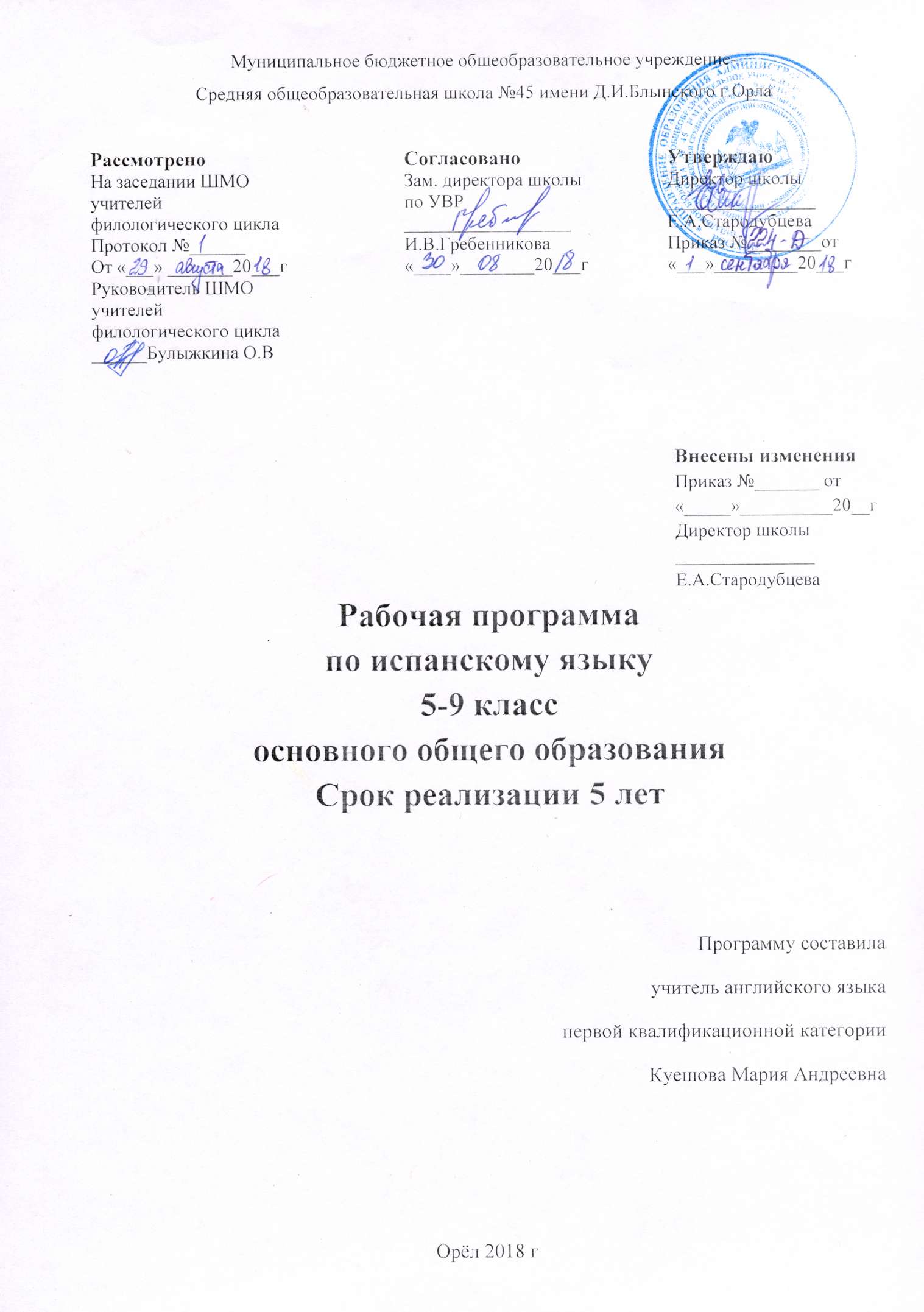 Личностные, метапредметные, предметные результаты освоения программы основного общего образованияДанная программа обеспечивает достижение следующих личностных, метапредметных и предметных результатовосвоения учебного предмета «Испанский язык» в 5—9 классах общеобразовательных организаций.Личностные результаты:воспитание российской гражданской идентичности: патриотизма, уважения к Отечеству, прошлому и настоящему многонационального народа России; осознание своей этнической принадлежности, знание истории, языка, культуры своего народа, своего края, основ культурного наследия народов России и человечества; усвоение гуманистических, демократических и традиционных ценностей многонационального российского общества; воспитание чувства ответственности и долга перед Родиной;формирование ответственного отношения к учению, готовности и способности обучающихся к саморазвитию и самообразованию на основе мотивации к обучению и познанию, осознанному выбору и построению дальнейшей индивидуальной траектории образования на базе ориентировки в мире профессий и профессиональных предпочтений, с учётом устойчивых познавательных интересов, а также на основе формирования уважительного отношения к труду, развития опыта участия в социально значимом труде;формирование целостного мировоззрения, соответствующего современному уровню развития науки и общественной практики, учитывающего социальное, культурное, языковое, духовное многообразие современного мира;формирование осознанного, уважительного и доброжелательного отношения к другому человеку, его мнению, мировоззрению, культуре, языку, вере, гражданской позиции, к истории, культуре, религии, традициям, языкам, ценностям народов России и народов мира, готовности и способности вести диалог с другими людьми и достигать в нём взаимопонимания;освоение социальных норм, правил поведения, ролей и форм социальной жизни в группах и сообществах, включая взрослые и социальные сообщества; участие в школьном самоуправлении и общественной жизни в пределах возрастных компетенций с учётом региональных, этнокультурных, социальных и экономических особенностей;развитие морального сознания и компетентности в решении моральных проблем на основе личностного выбора, формирование нравственных чувств и нравственного поведения, осознанного и ответственного отношения к собственным поступкам;формирование коммуникативной компетенции в общении и сотрудничестве со сверстниками, детьми старшего и младшего возраста, взрослыми в процессе образовательной, общественно полезной, учебно-исследовательской, творческой и других видах деятельности;формирование ценности здорового и безопасного образа жизни; усвоение правил индивидуального и коллективного безопасного поведения в чрезвычайных ситуациях, угрожающих жизни и здоровью людей, правил поведения на транспорте и на дорогах;формирование основ экологической культуры, соответствующей современному уровню экологического мышления, развитие опыта экологически ориентированной рефлексивно- оценочной и практической деятельности в жизненных ситуациях;осознание значения семьи в жизни человека и общества, принятие ценности семейной жизни, уважительное и заботливое отношение к членам своей семьи;развитие эстетического сознания через освоение художественного наследия народов России и мира, творческой деятельности эстетического характера.Метапредметные результаты:умение самостоятельно определять цели своего обучения, ставить и формулировать для себя новые задачи в учёбе и познавательной деятельности, развивать мотивы и интересы своей познавательной деятельности;умение самостоятельно планировать пути достижения целей, в том числе альтернативные, осознанно выбирать наиболее эффективные способы решения учебных и познавательных задач;умение соотносить свои действия с планируемыми результатами, осуществлять контроль своей деятельности в процессе достижения результата, определять способы действий в рамках предложенных условий и требований, корректировать свои действия в соответствии с изменяющейся ситуацией;умение оценивать правильность выполнения учебной задачи, собственные возможности её решения;владение основами самоконтроля, самооценки, принятия решений и осуществления осознанного выбора в учебной и познавательной деятельности;умение определять понятия, создавать обобщения, устанавливать аналогии, классифицировать, самостоятельно выбирать основания и критерии для классификации, устанавливать причинно-следственные связи, строить логическое рассуждение, умозаключение (индуктивное, дедуктивное и по аналогии) и делать выводы;умение создавать, применять и преобразовывать знаки и символы, модели и схемы для решения учебных и познавательных задач;овладение навыками смыслового чтения текстов различных стилей и жанров в соответствии с целями и задачами, осознанно строить речевое высказывание в соответствии с задачами коммуникации и составлять тексты в устной и письменной форме;умение организовывать учебное сотрудничество и совместную деятельность с учителем и сверстниками; работать индивидуально и в группе: находить общее решение и разрешать конфликты на основе согласования позиций и учёта интересов; формулировать, аргументировать и отстаивать своё мнение;умение осознанно использовать речевые средства в соответствии с задачей коммуникации для выражения своих чувств, мыслей и потребностей; планирование и регуляция своей деятельности; владение устной и письменной речью, монологической контекстной речью;формирование и развитие компетентности в области использования информационно-коммуникационных технологий (далее ИКТ-компетенции);формирование и развитие экологического мышления, умение применять его в познавательной, коммуникативной, социальной практике и профессиональной ориентации.Предметные результаты:формирование дружелюбного и толерантного отношения к ценностям иных культур, оптимизма и выраженной личностной позиции в восприятии мира, в развитии национального самосознания на основе знакомства с жизнью своих сверстников в других странах, с образцами зарубежной литературы разных жанров, с учётом достигнутого обучающимися уровня иноязычной компетентности;формирование и совершенствование иноязычной коммуникативной компетенции; расширение и систематизация знаний о языке, расширение лингвистического кругозора и лексического запаса, дальнейшее овладение общей речевой культурой;достижение допорогового уровня иноязычной коммуникативной компетенции;создание основы для формирования интереса к совершенствованию достигнутого уровня владения изучаемым иностранным языком, в том числе на основе самонаблюдения и самооценки, к изучению второго/третьего иностранного языка, к использованию иностранного языка как средства получения информации, позволяющей расширять свои знания в других предметных областях.У выпускников средней школы должны сформироваться умения:А. в коммуникативной сфере (т. е. в сфере владения вторым иностранным языком как средством общения):Речевая компетенция в следующих видах речевой деятельности:В говорении:начинать, вести/поддерживать и заканчивать различные виды диалогов в стандартных ситуациях общения, соблюдая нормы речевого этикета, переспрашивать при необходимости уточнения;расспрашивать собеседника и отвечать на его вопросы, высказывая своё мнение, просьбу, отвечать на предложение собеседника согласием/отказом в пределах изученной тематики и усвоенного лексико-грамматического материала;рассказывать о себе, своей семье, своих друзьях, интересах и планах на будущее;сообщать краткие сведения о своём городе/селе, о своей стране и странах изучаемого языка;описывать события/явления, передавать основное содержание, основную мысль прочитанного или услышанного, выражать своё отношение к прочитанному/услышанному, давать краткую характеристику персонажей.В аудировании:воспринимать на слух и полностью понимать речь учителя, одноклассников;воспринимать на слух и понимать основное содержание несложных аутентичных аудио- и видеотекстов, относящихся к разным коммуникативным типам речи (сообщение / рассказ / интервью);воспринимать на слух и выборочно понимать с опорой на языковую догадку и контекст несложные, краткие, аутентичные прагматические аудио- и видеотексты, выделяя значимую / нужную / необходимую информацию.В чтении:читать аутентичные тексты разных жанров и стилей преимущественно с пониманием основного содержания;читать несложные аутентичные тексты разных жанров и стилей с полным и точным пониманием и с использованием различных приёмов смысловой переработки текста (выборочного перевода или языковой догадки, в том числе с опорой на первый иностранный язык), а также справочных материалов; уметь оценивать полученную информацию, выражать своё мнение;читать аутентичные тексты с выборочным пониманием значимой / нужной / интересующей информации.В письменной речи:заполнять анкеты и формуляры;писать поздравления, личные письма с опорой на образец с употреблением формул речевого этикета, принятых в стране/странах изучаемого языка;составлять план, тезисы устного или письменного сообщения;кратко излагать результаты проектной деятельности.Языковая компетенция (владение языковыми средствами):применение правил написания изученных слов;адекватное произношение и различение на слух всех звуков второго иностранного языка; соблюдение правильного ударения в словах и фразах;соблюдение ритмико-интонационных особенностей предложений различных коммуникативных типов (утвердительного, вопросительного, отрицательного, повелительного); правильное членение предложений на смысловые группы;распознавание и употребление в речи основных значений изученных лексических единиц (слов, словосочетаний, реплик-клише речевого этикета);знание основных способов словообразования (аффиксации, словосложения, конверсии);понимание и использование явлений многозначности слов второго иностранного языка, синонимии, антонимии и лексической сочетаемости;распознавание и употребление в речи основных морфологических форм и синтаксических конструкций второго иностранного языка;знание признаков изученных грамматических явлений (видо-временных форм глаголов, модальных глаголов и их эквивалентов, артиклей, существительных, степеней сравнения прилагательных и наречий, местоимений, числительных, предлогов);знание основных различий систем второго иностранного, первого иностранного и русского/родного языков.Социокультурная компетенция:знание национально-культурных особенностей речевого и неречевого поведения в своей стране и странах изучаемого языка; применение этих знаний в стандартных ситуациях формального и неформального межличностного и межкультурного общения;распознавание и употребление в устной и письменной речи основных норм речевого этикета (реплик-клише, наиболее распространённой оценочной лексики), принятых в странах изучаемого языка;знание употребительной фоновой лексики и реалий стран изучаемого языка, некоторых распространённых образцов фольклора (скороговорок, поговорок, пословиц);знакомство с образцами художественной, публицистической и научно-популярной литературы;представление об особенностях образа жизни, быта, культуры стран второго иностранного языка (о всемирно известных достопримечательностях, выдающихся людях и их вкладе в мировую культуру);представление о сходстве и различиях в традициях своей страны и стран изучаемого языка;понимание роли владения иностранными языками в современном мире.Компенсаторная компетенция — умение выходить из трудного положения в условиях дефицита языковых средств при получении и приёме информации за счёт использования контекстуальной догадки, в том числе с опорой на первый иностранный язык, игнорирования языковых трудностей, переспроса, словарных замен, жестов, мимики;Б. в познавательной сфере:умение сравнивать языковые явления родного и изучаемых иностранных языков на уровне отдельных грамматических явлений, слов, словосочетаний, предложений;владение приёмами работы с текстом: умение пользоваться определённой стратегией чтения/аудирования в зависимости от коммуникативной задачи (читать/слушать текст с разной глубиной понимания);умение действовать по образцу/аналогии при выполнении упражнений и составлении собственных высказываний в пределах изучаемой тематики;готовность и умение осуществлять индивидуальную и совместную проектную работу;умение пользоваться справочным материалом (грамматическими и лингвострановедческими справочниками, двуязычными и толковыми словарями, мультимедийными средствами);владение способами и приёмами дальнейшего самостоятельного изучения иностранных языков;В. в ценностно-ориентационной сфере:представление о языке как средстве выражения чувств, эмоций, основе культуры мышления;достижение взаимопонимания в процессе устного и письменного общения с носителями иностранного языка, установление межличностных и межкультурных контактов в доступных пределах;представление о целостном полиязычном, поликультурном мире, осознание места и роли родного и иностранных языков в этом мире как средства общения, познания, самореализации и социальной адаптации;приобщение к ценностям мировой культуры как через источники информации на иностранном языке (в том числе мультимедийные), так и через участие в школьных обменах, туристических поездках, молодёжных форумах;Г. в эстетической сфере:владение элементарными средствами выражения чувств и эмоций на втором иностранном языке;стремление к знакомству с образцами художественного творчества средствами изучаемого второго иностранного языка;развитие чувства прекрасного в процессе обсуждения образцов живописи, музыки, литературы испаноязычных стран;Д. в трудовой сфере:умение рационально планировать свой учебный труд;умение работать в соответствии с намеченным планом;Е. в физической сфере:стремление вести здоровый образ жизни (режим труда и отдыха, питание, спорт, фитнес).СОДЕРЖАНИЕ КУРСАПредметное содержание речиМежличностные взаимоотношения в семье, со сверстниками. Внешность и черты характера человека.Досуг и увлечения (чтение, кино, театр, музеи, музыка). Виды отдыха, путешествия. Транспорт. Молодёжная мода. Покупки.Здоровый образ жизни: режим труда и отдыха, спорт, сбалансированное питание, отказ от вредных привычек.Школьное образование, школьная жизнь, изучаемые предметы и отношение к ним. Переписка с зарубежными сверстниками. Каникулы в различное время года.Мир профессий. Проблемы выбора профессии. Роль иностранного языка в планах на будущее.Природа: флора и фауна. Проблемы экологии. Защита окружающей среды. Климат, погода. Условия проживания в городской/сельской местности. Городской транспорт. Правила дорожного движения и безопасность на дороге.Средства массовой информации и коммуникации (пресса, телевидение, радио, Интернет).Страны изучаемого языка и родная страна, их географическое положение, столицы и крупные города, регионы, достопримечательности, культурные особенности (национальные праздники, знаменательные даты, традиции, обычаи), страницы истории, выдающиеся люди, их вклад в науку и мировую культуру.Коммуникативные умения по видам речевой деятельностиГоворение1. Диалогическая речьУметь вести:диалоги этикетного характера,диалог-расспрос,диалог-побуждение к действию,диалог-обмен мнениями,комбинированные диалоги.Объём диалога — от 3 реплик (5—7 классы) до 4—5 реплик (8—9 классы) со стороны каждого учащегося. Продолжительность диалога — 2,5—3 минуты (9 класс).2. Монологическая речьУметь строить связные высказывания (описание, сообщение, рассказ, с высказыванием своего мнения) о фактах и событиях с опорой и без опоры на прочитанный или услышанный текст, зрительную наглядность или заданную коммуникативную ситуацию.Объём монологического высказывания — от 7—10 фраз (5—7 классы) до 10—12 фраз (8—9 классы). Продолжительность монолога — 1—1,5 минуты (9 класс).АудированиеУмение воспринимать и понимать на слух аутентичные аудио- и видеотексты с разной глубиной проникновения в их содержание (с пониманием основного содержания, с выборочным и полным пониманием воспринимаемого на слух текста) в зависимости от коммуникативной задачи и функционального типа текста.Жанры текстов: прагматические, публицистические.Типы текстов: объявление, сообщение, рассказ, диалог-интервью, стихотворение и др.Содержание текстов должно соответствовать возрастным особенностям и интересам учащихся и иметь образовательную и воспитательную ценность.Аудирование с полным пониманием содержания предполагает понимание речи учителя и одноклассников на уроке, а также понимание несложных текстов, построенных на полностью знакомом учащимся языковом материале или содержащих некоторые незнакомые слова. Время звучания текстов для аудирования — до 1 минуты.Аудирование с пониманием основного содержания текста осуществляется на несложных аутентичных текстах, содержащих наряду с изученными и некоторое количество незнакомых языковых явлений. Время звучания текстов для аудирования — до 1,5 минуты.Аудирование с выборочным пониманием предполагает умение выделить необходимую информацию в одном или нескольких аутентичных коротких текстах прагматического характера, опуская избыточную информацию. Время звучания текстов для аудирования — до 1,5 минуты.ЧтениеУмение читать и понимать аутентичные тексты разнообразных жанров и стилей с различной глубиной и точностью проникновения в их содержание (в зависимости от коммуникативной задачи): с пониманием основного содержания (ознакомительное чтение); с полным пониманием содержания (изучающее чтение); с выборочным пониманием нужной или интересующей информации (просмотровое/поисковое чтение).Жанры текстов: научно-популярные, публицистические, художественные, прагматические.Типы текстов: статья, интервью, рассказ, объявление, рецепт, меню, проспект, реклама, песня и др.Содержание текстов должно соответствовать возрастным особенностям и интересам учащихся, иметь образовательную и воспитательную ценность, воздействовать на эмоциональную сферу школьников.Независимо от вида чтения возможно использование двуязычного словаря.Чтение с пониманием основного содержания текста осуществляется на несложных аутентичных материалах, соответствующих выделенному в программе предметному содержанию с некоторым количеством незнакомых слов. Объём текста для чтения — 600—700 слов.Чтение с полным пониманием осуществляется на несложных аутентичных текстах, построенных в основном на изученном языковом материале, с использованием различных приёмов смысловой переработки текста (языковой догадки, выборочного перевода) и оценки полученной информации. Объём текста для чтения — около 500 слов.Чтение с выборочным пониманием предполагает умение просмотреть аутентичный текст или несколько коротких текстов и выбрать нужную информацию. Объём текста для чтения — около 350 слов.Письменная речьУчащиеся должны уметь:писать короткие поздравления с днём рождения и другими праздниками, выражать пожелания (объёмом 30—40 слов, включая адрес);заполнять несложные анкеты и бланки в форме, принятой в испаноязычных странах (указывать имя, фамилию, пол, гражданство, адрес);писать личное письмо зарубежному другу с опорой и без опоры на образец (сообщать краткие сведения о себе, расспрашивать адресата о его жизни, делах, выражать благодарность, давать совет, просить о чём-либо). Объём личного письма — около 100—140 слов, включая адрес;составлять план, тезисы устного или письменного сообщения, кратко излагать результаты проектной деятельности.Языковые знания и навыкиОрфографияЗнание правил чтения и орфографии и навыки их применения на основе изучаемого лексико-грамматического материала.Фонетическая сторона речиНавыки адекватного произношения и различения на слух всех звуков изучаемого второго иностранного языка в потоке речи, соблюдение ударения и интонации в словах и фразах, ритмико-интонационные навыки произношения различных типов предложений.Лексическая сторона речиОвладение лексическими единицами, обслуживающими новые темы, проблемы и ситуации общения в пределах тематики основной школы, в объёме около 1000 единиц. Лексические единицы включают устойчивые словосочетания, оценочную лексику, реплики-клише речевого этикета, отражающие культуру испаноязычных стран.Основные способы словообразования:суффиксация:существительныхссуффиксами: -cion, -sion (election, excursion); -mento, -miento (departamento, agradecimiento); -dor (ordenador); -ado(a), -ido(a) (llegada, salida); -ista, -ismo(deportista, atletismo); -anza (esperanza); -ario (bibliotecario); -sor (defensor); -ante (cantante); -ia (valentla); -ez (ninez); -ura(ternura); -icia (avaricia); -eria (fruteria); -encia (preferencia);наречийссуффиксом -mente (claramente);прилагательныхссуффиксами -al (estatal); -ar (familiar); -его (verdadero); -ano (aldeano); -ino (matutino); -io (sombrio); -able (agradable); -ano (cubano); -его (pasajero); -es (frances);префиксация:существительных, прилагательныхиглаголов: a- (atraer); anti- (antisocial); con(m)- (convivir, combatiente); contra- (contradecir); de- (deformador); des-, dis- (descubrir, distraer); en(m)- (encadenar, empeorar); entre- (entrevista); ex- (exclamar); extra- (extraordinario); in- (incapaz); inter- (intercambio); pre- (preocupar); pro- (pronombre); re- (reaction); sin- (sinvergiienza); sobre- (sobrenatural); sub-, sus- (subterraneo, suspender);tras-, trans- (trasladar, transportar);спомощьюпрепозитивныхэлементов (префиксоидов): tele-, mini-, poli-, multi-, super-, macro- (telepuente, minicoche, policultural, multifuncional, supermercado, macroempresa);словосложение:существительное + существительное(telarana);прилагательное + прилагательное(agridulce);прилагательное + существительное (salvoconducto);наречие + прилагательное (malentendido);глагол + существительное (pasatiempo);конверсия:образование существительных от неопределённой формы глагола (elandar, elsaber);образование прилагательных от существительных (vestido, violeta);распознавание и использование интернациональных слов (cibernauta);понятие о синонимии, антонимии, лексической сочетаемости, многозначности.Грамматическая сторона речи:нераспространённые и распространённые простые предложения, безличные предложения;сложносочинённые предложения с сочинительными союзами у,рего, о;сложноподчинённые предложения с придаточными дополнительными (союзque), выполняющими роль подлежащего (союзque), определительными (союзque), обстоятельственными (наиболее распространённые союзы, выражающие значения времени (cuando, mientras), места (donde), причины (porque, сото), следствия (рог eso), цели {paraque), условия (si):условные предложения реального и нереального характера;все типы вопросительных предложений. Вопросительное прилагательноеcudl, вопросительные наречияdonde, cuando, сото, рог qui, вопросительные местоименияqui, quiin, cudnto (-a, -os, -as)-,побудительные предложения в утвердительной и отрицательной форме;предложения с конструкциейtanto ... сото;временныеформыизъявительногонаклонения: Presentе de Indicativo, Futuro Simple, Preterito Perfecto, PreteritoIndefLnido, PreteritoImperfecto, PreteritoPluscuamperfecto;согласование времён в плане настоящего и прошедшего;прямая и косвенная речь;повелительное наклонение в утвердительной и отрицательной форме (ModoImperative), возвратные глаголы в повелительном наклонении;условное наклонение (ModoCondicional): форма Conditional (Potencial) Simple в условном, временном значениях и для выражения вежливой просьбы;сослагательное наклонение (ModoSubjuntivo): Presente, Imperfecto, PreteritoPerfectodeSubjuntivo в придаточных предложениях: дополнительных с союзомque\ выполняющих роль подлежащего с союзамиque, quien\ времени, относящихся к будущему; цели с союзомparaque\спряжение в указанных временных формах глаголов индивидуального спряжения и отклоняющихся глаголов;активный и пассивный залог (vozactiva / vozpasiva) в настоящем и прошедшем времени изъявительного наклонения;причастие (participio)\ деепричастие (gerundio): неопределённая форма глагола (infinitivo)\ конструкцияestar+gerundio\ глагольные конструкцииira+infinitivo, tenerque+infinitivo\определённый, неопределённый и нулевой артикль;неисчисляемые и исчисляемые существительные;степени сравнения прилагательных и наречий;личные местоимения в функциях подлежащего и дополнения; ударная и безударная формы; указательные (este-este) и притяжательные (mi, тю, elтю) местоимения и прилагательные; относительные местоименияque, quien, cuyo,elque\ неопределённые местоимения a/go, alguien, alguno, и no, todo\ отрицательные местоимения и наречияnada, nadie, ninguno, nunca\наречия, оканчивающиеся на -mente и совпадающие по форме с прилагательными;числительные для обозначения дат и больших чисел; социокультурные особенности употребления количественных и порядковых числительных;управление распространённых глаголов; предлоги, служащие для выражения пространственных (a,de, en, рог, delantede, detrdsde, entre) и временных (antesde, despuesde, en, para) отношений;распространённые коннекторы:primero, despues, рог fin, sinembargo, ademds.Социокультурные знания и уменияУмение осуществлять межличностное и межкультурное общение, используя знания о национально-культурных особенностях России и стран испанского языка, полученные на уроках иностранного языка и в процессе изучения других предметов (знания межпредметного характера). Это предполагает овладение:знаниями о значении родного и иностранных языков в современном мире;сведениями о социокультурном портрете стран, говорящих на испанском языке, их символике и культурном наследии;употребительной фоновой лексикой и реалиями стран изучаемого языка: традициями (в проведении выходных дней, основных национальных праздников), распространёнными образцами фольклора (скороговорками, поговорками, пословицами);представлением о сходстве и различиях в традициях России и стран изучаемого языка; об особенностях их образа жизни, быта, культуры (всемирно известных достопримечательностях, выдающихся людях и их вкладе в мировую культуру); о некоторых произведениях художественной литературы на испанском языке;умением распознавать и употреблять в устной и письменной речи в ситуациях формального и неформального общения основные нормы речевого этикета, принятые в странах изучаемого языка (реплики-клише, наиболее распространённую оценочную лексику);умением представлять родную страну и культуру на испанском языке; оказывать помощь зарубежным гостям в нашей стране в ситуациях повседневного общения.Компенсаторные уменияФормируются умения:переспрашивать, просить повторить, уточняя значение незнакомых слов;использовать в качестве опоры при собственных высказываниях ключевые слова, план к тексту, тематический словарь и т. д.;прогнозировать содержание текста на основе заголовка, предварительно поставленных вопросов;догадываться о значении незнакомых слов по контексту, по используемым собеседником жестам и мимике;использовать синонимы, антонимы, описания понятия при дефиците языковых средств.Общеучебные уменияФормируются умения:работать с информацией: сокращение, расширение устной и письменной информации, создание второго текста по аналогии, заполнение таблиц;работать с прослушенным/прочитанным текстом: извлечение основной информации, извлечение запрашиваемой или нужной информации, извлечение полной и точной информации;работать с разными источниками на иностранном языке: справочными материалами, словарями, интернет-ресурсами, литературой;планировать и осуществлять учебно-исследовательскую работу: выбор темы исследования, составление плана работы, знакомство с исследовательскими методами (наблюдение, анкетирование, интервьюирование), анализ полученных данных и их интерпретация, разработка краткосрочного проекта и его устная презентация с аргументацией, ответы на вопросы по проекту; участвовать в работе над долгосрочным проектом; взаимодействовать в группе с другими участниками проектной деятельности;самостоятельно работать, рационально организовывая свой труд в классе и дома.Специальные учебные уменияФормируются умения:находить ключевые слова и социокультурные реалии при работе с текстом;семантизировать слова на основе языковой догадки;осуществлять словообразовательный анализ;выборочно использовать перевод;пользоваться двуязычным и толковым словарями;участвовать в проектной деятельностиТематическое планирование 5 класс68 часовМатериал УМКСодержание курсаСодержание курсаХарактеристика основных видов деятельности ученика и коммуникативных задачIntroduccion. ;Hola! ^Cornote llamas? (7 ч)Страны изучаемого языка и родная страна, их географическое положение и столицы. Знакомство с одноклассниками, учителем и с испанскими и латиноамериканскими сверстниками. Особенности испанского приветствия в разное время суток. Испанские именаСтраны изучаемого языка и родная страна, их географическое положение и столицы. Знакомство с одноклассниками, учителем и с испанскими и латиноамериканскими сверстниками. Особенности испанского приветствия в разное время суток. Испанские именаГоворение в диалогической формеДиалог этикетного характера в ситуации приветствия и знакомства. Говорение в монологической формеСообщать необходимую информацию при приветствии и знакомстве. АудированиеВоспринимать на слух и понимать речь учителя и одноклассников в процессе общения на уроке.ЧтениеСоотносить графический образ слова с его звуковым образом.Соблюдать правильное ударение в изученных словах и фразах, интонацию в целом.Письменная речьВладеть основными правилами орфографии и написанием изученных слов.В области языковой компетенции: Графика и орфографияВоспроизводить графически корректно все буквы испанского алфавита.Соотносить графический образ слова с его звуковым образом.Сравнивать и анализировать буквосочетания.Владеть основными правилами чтения и орфографииФонетическая сторона речи—	Различать на слух и правильно произносить все звуки испанского языка.—	Произносить по буквам имена собственные и географические названия.Лексическая сторона речи—	Узнавать в письменном и устном тексте, воспроизводить и употреблять в речи лексические единицы, обслуживающие ситуацию приветствия и знакомства.—	Использовать в речи простейшие устойчивые словосочетания по тематике урока, названия стран изучаемого языка и их столиц.Грамматическая сторона речи—	Воспроизводить коммуникативные типы предложений на основе изученных речевых образцовUnidad 1. El primer dia de clase(11 4)Школьная жизнь: предметы школьного обихода, класс и мебель, школьные принадлежности. Национальности. Представление и описание возраста человека. Написание почтового адреса.Переписка с зарубежными сверстниками. Описание цвета предметов и их принадлежностиШкольная жизнь: предметы школьного обихода, класс и мебель, школьные принадлежности. Национальности. Представление и описание возраста человека. Написание почтового адреса.Переписка с зарубежными сверстниками. Описание цвета предметов и их принадлежностиГоворение в диалогической формеВести диалог-расспрос:Самостоятельно запрашивать информацию.Сообщать информацию, отвечая на вопросы разных видов.Начинать, поддерживать и завершать разговор при приветствии и прощании с учётом особенностей испанского речевого этикета.Говорение в монологической формеВысказываться о фактах и событиях, используя сообщение и описание с опорой на коммуникативную ситуацию и зрительную наглядность.Аудирование—	Воспринимать на слух и понимать речь учителя и одноклассников в процессе общения на уроке.Чтение—	Читать информационные сообщения, извлекая из них необходимую информацию.—	Читать текст и отвечать на вопросы по его содержанию. Письменная речь—	Писать по образцу краткое письмо зарубежному другу, сообщать краткие сведения о себе, запрашивать аналогичную информацию о нём.В области языковой компетенции: Графика и орфография—	Соотносить графический образ слова с его звуковым образом.—	Владеть правилами орфографии изученных лексических единиц. Фонетическая сторона речи—	Соблюдать нормы произношения звуков испанского языка при чтении вслух и в устной речи.—	Корректно произносить предложения с точки зрения их ритмико- интонационных особенностей.Лексическая сторона речи—	Узнавать в письменном и устном тексте, воспроизводить и употреблять в речи лексические единицы, обслуживающие ситуации общения по тематике приветствия, представления, прощания, обсуждения класса и школьной лексики.Грамматическая сторона речи—	Правильно употреблять в речи личные местоимения.—	Различать существительные женского и мужского рода, единственного и множественного числа.—	Узнавать и употреблять в речи неопределённый артикль, числительныеUnidad2. Mi casa (14 ч)Жизнь в городе и пригороде. Описание дома и квартиры: местонахождение, внешний вид, комнаты и их назначение, мебель и её расположениеЖизнь в городе и пригороде. Описание дома и квартиры: местонахождение, внешний вид, комнаты и их назначение, мебель и её расположениеГоворение в диалогической формеВести диалог-расспрос, диалог-обмен мнениями.Самостоятельно запрашивать информацию.Сообщать информацию, отвечая на вопросы всех видов.Выражать согласие/несогласие с мнением собеседника.Выражать своё мнение/отношение.Говорение в монологической формеОписывать дом, квартиру, комнату и виды жилища в Испании.Высказываться о фактах, используя основные коммуникативные типы речи: описание и сообщение с опорой на прочитанный/прослушанный текст и на зрительную наглядность.АудированиеПосле прослушивания выборочно понимать необходимую информацию с опорой на зрительную наглядность.После второго прослушивания дать развёрнутые ответы на вопросы. ЧтениеЧитать текст и догадываться о значении новых слов, глядя на картинку.Читать текст, отвечать на вопросы и высказывать своё мнение о его содержании.Письменная речьВладеть основными правилами орфографии, написанием наиболее употребительных слов по теме.Писать с опорой на образец объявления в газету о поиске и сдаче жилья в наём.Заполнять на испанском языке формуляр/анкету с основными сведениями о себе и своим адресом.В области языковой компетенции: Графика и орфографияСоотносить графический образ слова с его звуковым образом.Владеть правилами орфографии изученных лексических единиц.Фонетическая сторона речиСоблюдать нормы произношения гласных звуков испанского языка при чтении вслух и в устной речи.Корректно произносить предложения с точки зрения их ритмико- интонационных особенностей.Лексическая сторона речиУзнавать в письменном и устном тексте, воспроизводить и употреблять в речи лексические единицы, обслуживающие ситуации общения по тематике урока.писать объявления о поиске и сдаче жилья в наём, извлекая из них необходимую информацию.Распознавать и правильно употреблять в речи конструкции наличия и местонахождения с безличной формой hay и глаголом estar.Представлять результаты проектной работы.Грамматическая сторона речиПравильно употреблять в речи предлоги места.Употреблять в речи определённый и неопределённый артикль и множественное число артикля Unidad 3. El cumpleanos de la abuela(18ч)Семья,взаимоотношения в семье. Члены семьи, их имена, возраст, внешность, черты характера, любимые занятия. Семейные праздники. Приглашение на праздник и поздравление с днём рожденияСемья,взаимоотношения в семье. Члены семьи, их имена, возраст, внешность, черты характера, любимые занятия. Семейные праздники. Приглашение на праздник и поздравление с днём рожденияГоворение в диалогической формеВести диалог этикетного характера и диалог-расспрос.Начинать, поддерживать и заканчивать разговор.Самостоятельно запрашивать информацию.Сообщать информацию, отвечая на вопросы всех видов.Поздравлять, выражать пожелания и реагировать на них.Говорение в монологической формеВысказываться о фактах и событиях, используя основные коммуникативные типы речи: описание и сообщение с опорой на прочитанный / прослушанный текст и на зрительную наглядность.Характеризовать героев прослушанного/прочитанного текста.Представлять членов семьи.Описывать внешность человека.Поздравлять и отвечать на поздравление, приглашать на праздник. АудированиеПосле прослушивания небольшого аутентичного текста охарактеризовать его действующих лиц.После прослушивания диалогов заполнить схему (генеалогическое древо) полученной информацией.ЧтениеЧитать текст, отвечать на вопросы по его содержанию и высказывать своё мнение о его героях.Находить в тексте необходимую информацию.Письменная речь—	Писать по образцу краткое письмо зарубежному другу, сообщать краткие сведения о своей семье, запрашивать аналогичную информацию о нём.—	Писать по образцу поздравительную открытку и приглашение на семейный праздник.В области языковой компетенции: Графика и орфография—	Соотносить графический образ слова с его звуковым образом.—	Владеть правилами орфографии изученных лексических единиц.Фонетическая сторона речи—	Соблюдать нормы произношения гласных звуков испанского языка при чтении вслух и в устной речи.—	Корректно произносить предложения с точки зрения их ритмико- интонационных особенностей (побудительное предложение; общий, специальный, альтернативный и разделительный вопросы).Лексическая сторона речи—	Семантизировать незнакомую лексику с опорой на картинки (наглядность).—	Узнавать и использовать в речи клише, употребляемые для описания родства, поздравления с днём рождения и приглашения на семейный праздник.—	Узнавать и использовать в речи имена знаменитых испанских и латиноамериканских писателей, а также персонажей Дон Кихота и СанчоПанса классика испанской литературы Мигеля де Сервантеса Сааведры.Грамматическая сторона речи— Узнавать и правильно употреблять в речи указательные и притяжательные местоимения.—	Правильно употреблять в речи род и число имени прилагательногоUnidad 4. Un dia normal уcorriente(18 ч)Время и его указание. Распорядок дня и приёма пищи. Режим труда и отдыха. Школьное расписание и выходной день школьника. Досуги увлечения. Помощь по дому и уборка. Перемещения на общественном транспорте. Каникулы и отдыхв летнем лагере. Часы работы учреждений в Испании и РоссииВремя и его указание. Распорядок дня и приёма пищи. Режим труда и отдыха. Школьное расписание и выходной день школьника. Досуги увлечения. Помощь по дому и уборка. Перемещения на общественном транспорте. Каникулы и отдыхв летнем лагере. Часы работы учреждений в Испании и РоссииГоворение в диалогической формеВести диалог-расспрос:Самостоятельно запрашивать информацию.Сообщать информацию, отвечая на вопросы всех видов.Говорение в монологической формеВысказываться о фактах и событиях, используя основные коммуникативные типы речи: описание, сообщение и повествование с опорой на прочитанный/прослушанный текст и на зрительную наглядность.Передать содержание прочитанного с опорой на текст.Представить результаты проектной работы.Аудирование—Выборочно понимать необходимую информацию в сообщениях прагматического характера с опорой на контекст и языковую догадку.После прослушивания диалогов заполнить таблицу полученной информацией.Понимать связное высказывание учителя и одноклассника, построенное на знакомом материале и содержащее некоторые незнакомые слова.ЧтениеЧитать информационные сообщения, извлекая из них необходимую информацию.Выбирать главные факты, опуская второстепенные.Устанавливать логическую последовательность основных фактов текста.Читать лёгкие адаптированные тексты разных типов, полно и точно понимая текст на основе его информационной переработки.Выражать своё мнение о прочитанном, оценивать полученную информацию.Письменная речь—	Делать краткие выписки из текста с целью их использования в соб¬ственных высказываниях.—	Писать с опорой на образец личное письмо зарубежному другу, со¬общать сведения о себе и своём распорядке дня, запрашивать анало¬гичную информацию о нём.В области языковой компетенции: Графика и орфография—	Соотносить графический образ слова с его звуковым образом.—	Владеть правилами орфографии изученных лексических единиц. Фонетическая сторона речи—	Соблюдать нормы произношения гласных звуков испанского языка при чтении вслух и в устной речи.—	Соблюдать правильное ударение в изолированном слове, в ритмиче¬ской группе и фразе.Лексическая сторона речи—	Узнавать и использовать в речи клише, употребляемые для сообще¬ния времени и дня недели, для рассказа о распорядке дня.—	Рассказывать о привычных действиях, спрашивать и сообщать о ча¬стоте действий, рассказывать о работе по дому и распределять обязан¬ности.—	Жизнь сверстников в летнем лагере в Испании. Грамматическая сторона речи—	Узнавать и использовать в речи клише, употребляемые для указания времени. Оперировать в речи структурами запроса времени /.Quehoraes?//,A quehora...? и ответными структурами Sonlas.../A las ...—	Правильно употреблять в речи глаголы в PresentedeIndicative.—	Соотносить спрягаемые грамматические формы правильных и от¬клоняющихся глаголов с соответствующими неопределёнными формами.—	Правильно употреблять в речи глагол solerТематическое планирование 6 класс68 часовТематическое планирование 6 класс68 часовТематическое планирование 6 класс68 часовТематическое планирование 6 класс68 часовUnidad 5. Decompras (18 ч)Магазины и покупки. Продукты и цены в Испании и России. Валюты Испании и России. Предметы одеждыи их описание. Форма одежды для разных сфер жизни.Школьная форма и её значение. Выражение одобрения и осуждения формы одеждыМагазины и покупки. Продукты и цены в Испании и России. Валюты Испании и России. Предметы одеждыи их описание. Форма одежды для разных сфер жизни.Школьная форма и её значение. Выражение одобрения и осуждения формы одеждыГоворение в диалогической формеВести диалог-побуждение к действию:—	Обращаться с просьбой и аргументировать свою просьбу.—	Соглашаться/не соглашаться выполнить просьбу.Вести диалог-расспрос:—	Самостоятельно запрашивать информацию.—	Сообщать информацию, отвечая на вопросы всех видов.—	Выражать своё мнение/отношение. Давать оценку покупкам, продуктам, предметам одежды.—	Использовать заданный алгоритм ведения диалога. Говорение в монологической форме—	Высказываться о фактах, используя основные коммуникативные типы речи (повествование, описание, сообщение) с опорой на ключевые слова и картинку.—	Передать основную мысль прочитанного с опорой на текст.—	Кратко высказаться на заданную тему, используя аргументацию и выражая своё отношение к предмету речи.—	Представлять результаты проектной работы. Аудирование—	Отвечать на поставленный перед аудиотекстом вопрос после первого прослушивания.—	Выделить из прослушанных диалогов необходимую информацию. Чтение—	Определять тему, содержание текста по его началу.—	Устанавливать логическую последовательность основных фактов текста.—	Разбивать текст на смысловые части.—	Комментировать/объяснять факты, описанные в тексте.—	Устанавливать логическую последовательность основных фактов текста.Письменная речь—	Писать личное письмо с опорой и без опоры на образец.—	Выражать пожелания и аргументировать свой выбор.—	Ознакомиться с правилами оформления блога.В области языковой компетенции: Графика и орфография—	Соотносить графический образ слова с его звуковым образом.—	Владеть правилами орфографии изученных лексических единиц.Фонетическая сторона речи—	Соблюдать нормы произношения гласных звуков испанского языка при чтении вслух и в устной речи.—	Соблюдать правильное ударение в изолированном слове, в ритмической группе и фразе.—	Выражать чувства и эмоции с помощью эмфатической интонации. Лексическая сторона речи—	Воспроизводить особенности испанского речевого этикета в магазине при осуществлении покупок.—	Узнавать в письменном и устном тексте лексические единицы, обслуживающие ситуации общения по теме урока.—	Воспроизводить и употреблять их в речи в соответствии с коммуникативной задачей.Грамматическая сторона речи—	Распознавать и употреблять в соответствующих ситуациях степени сравнения прилагательных.—	Распознавать и употреблять в соответствующих ситуациях ImperfectodecortesiaUnidad 6. Ноуcomemosfuera(14 ч)Гастрономия и кулинария. Блюда испанской и российской кухни.В ресторане: меню, заказ блюд и оплата счёта. Здоровое питание. Выражение одобрения вкуса блюда. Сервировка стола. Правила хорошего тона за столомГастрономия и кулинария. Блюда испанской и российской кухни.В ресторане: меню, заказ блюд и оплата счёта. Здоровое питание. Выражение одобрения вкуса блюда. Сервировка стола. Правила хорошего тона за столомГоворение в диалогической формеВести диалог-побуждение к действию:Обращаться с просьбой и аргументировать свою просьбу.Соглашаться/не соглашаться выполнить просьбу.Давать советы. Вести диалог-расспрос:Самостоятельно запрашивать информацию.Сообщать информацию, отвечая на вопросы всех видов.Выражать своё мнение/отношение.Использовать заданный алгоритм ведения диалога и особенности испанского речевого этикета в ресторане.Говорение в монологической формеВысказываться о фактах, используя основные коммуникативные типы речи (повествование, описание, сообщение) с опорой на ключевые слова и картинку.Передать основную мысль прочитанного с опорой на текст.Кратко высказаться на заданную тему, используя аргументацию и выражая своё отношение к предмету речи.Описывать с опорой на картинки типичные блюда испанской кухни, виды заведений общественного питания, кулинарные традиции и распорядок приёмов пищи в Испании.Проводить опросы общественного мнения и представлять результаты проектной работы.АудированиеОтвечать на поставленный перед аудиотекстом вопрос после первого прослушивания.Выделить из прослушанных диалогов необходимую информацию.После второго прослушивания выбрать из предложенных утвержде¬ний те, которые соответствуют содержанию прослушанного.Извлекать необходимую информацию при аудировании и заполнять таблицу полученной информацией.ЧтениеЧитать информационные сообщения, извлекая из них необходимую информацию.Читать аутентичную информацию о традициях приёма пищи в Испании.Комментировать, объяснять, анализировать факты из текста, приводя цитаты.Письменная речьВладеть основными правилами орфографии, написанием употребительных слов, выражающих названия предметов сервировки стола, продуктов и блюд.Выражать пожелания и аргументировать свой выбор.Ознакомиться с правилами оформления блога.Заполнить бланк меню с опорой на образец. В области языковой компетенции: Графика и орфографияСоотносить графический образ слова с его звуковым образом.—	Владеть правилами орфографии изученных лексических единиц. Фонетическая сторона речи—	Соблюдать нормы произношения гласных звуков испанского языка при чтении вслух и в устной речи.—	Соблюдать правильное ударение в изолированном слове, в ритмической группе и фразе.Лексическая сторона речи—	Выражать желания и предпочтения.—	Узнавать в письменном и устном тексте лексические единицы, обслуживающие ситуации общения по теме урока.—	Воспроизводить и употреблять их в речи в соответствии с коммуникативной задачей.Грамматическая сторона речи—	Узнавать и использовать в речи превосходную степень прилагательных и наречия тиу/ипросо.—	Правильно употреблять в речи возвратные глаголы в PresentedeIndicative.—	Узнавать и использовать в речи полную форму местоименийUnidad 7. ^Quetepasa? (12 ч)На приёме у врача. Здоровье, части тела. Симптомы и способы профилактики простудных заболеваний. Описание и сравнение внешности людей. Здоровый образ жизни и советы по профилактике заболеваний. Описание местонахождения и проездаНа приёме у врача. Здоровье, части тела. Симптомы и способы профилактики простудных заболеваний. Описание и сравнение внешности людей. Здоровый образ жизни и советы по профилактике заболеваний. Описание местонахождения и проездаГоворение в диалогической формеВести этикетный диалог на приёме у врача:Начинать, вести, поддерживать и заканчивать диалог, соблюдая нормы речевого этикета.Корректно задавать вопросы и отвечать на них, используя модельные фразы и устойчивые клише.Вести диалог-расспрос:Самостоятельно запрашивать информацию о состоянии здоровья и симптомах заболевания.Сообщать информацию, отвечая на вопросы всех видов.Расспрашивать и объяснять, как пройти куда-либо в соответствии с нормами испанского речевого этикета.Вести диалог-побуждение к действию:Обращаться с просьбой и аргументировать свою просьбу.Давать советы и рекомендации по укреплению здоровья.Принимать или не принимать советы товарища, объяснять причину своего решения.Давать инструкции, показывать направление и объяснять дорогу.Говорение в монологической форме—	Описывать симптомы заболевания, внешнее состояние и самочувствие.—	Давать советы и рекомендации по лечению и здоровому образу жизни.—	Выразить и аргументировать своё отношение к информации. Аудирование—	Выборочно понимать необходимую информацию с опорой на языковую догадку.—	После прослушивания дополнить диалоги полученной информацией.—	После второго прослушивания дать развёрнутые ответы по содержанию диалогов.Чтение—	Устанавливать логическую последовательность основных фактов текста.—	Комментировать/объяснять факты, описанные в тексте.—	Устанавливать логическую последовательность основных фактов текста.—	Читать с выборочным пониманием нужной информации личные сообщения и краткие публицистические статьи и выбирать необходимую информацию.Письменная речь—	Письменно составлять сообщения личного характера (письма, записки, электронные письма).—	Письменно давать советы и рекомендации по ведению здорового образа жизни.В области языковой компетенции: Графика и орфография—	Соотносить графический образ слова с его звуковым образом.—	Владеть правилами орфографии изученных лексических единиц.Фонетическая сторона речи—	Соблюдать правильное ударение в изолированном слове.—	Различать на слух и адекватно произносить все звуки испанского языка.—	Различать коммуникативный тип предложения по его интонации. Лексическая сторона речи—	Узнавать, воспроизводить и употреблять в речи лексические единицы, обслуживающие ситуации общения, соответствующие тематике урока.—	Узнавать, воспроизводить и употреблять в речи клише для выражения условия и обязанности.Грамматическая сторона речи—	Распознавать и правильно употреблять модельные глаголы haber/ tenerque, deber+infinitivo.—Распознавать и употреблять в соответствующих ситуациях общения глаголы в повелительном наклонении.—	Распознавать и правильно употреблять в речи глагол dolerUnidad 8. De mayor sere... (12 ч)Профессии и работа. Описание характера и черт характера, необходимых для различных профессий.Описание планов на будущее. Прогноз погоды. Среднее образование в России и Испании: система испанских оценок, начало учебного года, система экзаменов и каникул в ИспанииПрофессии и работа. Описание характера и черт характера, необходимых для различных профессий.Описание планов на будущее. Прогноз погоды. Среднее образование в России и Испании: система испанских оценок, начало учебного года, система экзаменов и каникул в ИспанииГоворение в диалогической формеВести диалог-расспрос:Самостоятельно запрашивать информацию и сообщать информацию о планах на будущее и о будущей профессии.Вести диалог-обмен мнениями, оценивая планы на будущее и информацию о профессии.Вести диалог-обмен мнениями о проблеме свободного времени подростков в России и Испании.Говорение в монологической формеСообщать планы на будущее.Описывать характер человека.Описывать погоду, климат в Испании и России.Сообщать сводки погоды.Рассказывать о любимых занятиях и профессии, выбранной на будущее.Рассказывать о распределении учебного года в России и Испании, о периоде экзаменов и каникул.Выражать и аргументировать своё отношение к различным профессиям, планам на будущее товарища.Рассуждать о системе школьных оценок в Испании и их соответствии оценкам в России.АудированиеВыделить из прослушанных диалогов необходимую информацию.После прослушивания дополнить диалоги полученной информацией.После второго прослушивания полностью понять содержание текста и выбрать из предложенных утверждений те, которые соответствуют содержанию прослушанного.Чтение—	Читать с полным пониманием сообщения личного характера (письма, записки, электронные письма).—	Комментировать, объяснять, анализировать факты из текста.—	Читать с пониманием основного содержания сводки погоды и туристические информационные буклеты.Письменная речь—	Составлять резюме по-испански.—	Заполнять анкету, сообщая о себе основные сведения.—	Составлять прогноз погоды.—	Писать небольшое сочинение с описанием планов на будущее.В области языковой компетенции: Графика и орфография—	Соотносить графический образ слова с его звуковым образом.—	Владеть правилами орфографии изученных лексических единиц.Фонетическая сторона речи—	Соблюдать нормы произношения гласных звуков испанского языка при чтении вслух и в устной речи.—	Соблюдать правильное ударение в изолированном слове, в ритмической группе и фразе.—	Выражать чувства и эмоции с помощью эмфатической интонации. Лексическая сторона речи—	Узнавать простые словообразовательные элементы (суффиксы, префиксы).—	Использовать для словообразования уменьшительно-ласкательные и увеличительные суффиксы имён существительных.—	Узнавать, воспроизводить и употреблять в речи клише для выражения будущего времени и указания времени события.Грамматическая сторона речи—	Выражать планы на будущее, используя конструкцию /г а + infmitivo.—	Понимать при чтении и на слух и употреблять в речи глаголы в FutureSimpledeIndicative.—	Выражать условие, которое говорящему представляется реальным, выполнимым в будущем, в условном предложении 1-го типа.Unidad 9. Vamos de fiesta!(12 ч)Праздники и традиции в Россиии Испании.Рождествои Новый Годв Испании иРоссии.Типичныероссийскиеи испанскиепраздники.Подготовкапраздника домаи уборкапосле негоПраздники и традиции в Россиии Испании.Рождествои Новый Годв Испании иРоссии.Типичныероссийскиеи испанскиепраздники.Подготовкапраздника домаи уборкапосле негоГоворение в диалогической форме— Вести диалог-расспрос о семейных традициях празднования Новогогода и Рождества, других традиционных и национальных праздниках вРоссии и Испании.— Самостоятельно запрашивать информацию о проведении праздникови существующих в стране традициях.— Сообщать информацию, отвечая на вопросы всех видов.— Вести диалог-обмен мнениями и выражать эмоциональную оценкуобсуждаемых праздников, используя устойчивые выражения.— Вести этикетный диалог, соответствующий поздравлению, выражатьпожелания, благодарность и адекватно реагировать на это.Говорение в монологической форме— Высказываться о фактах и событиях, используя основные коммуникативные типы речи.— Высказывать своё мнение по поводу традиций и праздников в Испании и России, о Рождестве и новогодних праздниках.— Рассказывать о праздничных, новогодних и рождественских традициях в России и Испании, об организации школьных праздников.о семейных праздниках, о традиционных праздниках (DiadeReyes,Feria de Abril, los Sanfermines, lasFalias).— Рассказывать родным и близким по-русски о традиционных испанских праздниках.— Передавать содержание прочитанного в краткой форме.АудированиеПонимать на слух аудиозапись и выделять информацию о праздникахи традициях России и стран изучаемого языка.Чтение— Читать с полным пониманием содержания диалоги, информационные и публицистические тексты.— Понимать и владеть точной информацией из текста (названия.даты, имена).Письменная речь— Писать личное письмо о традициях празднования российскихпраздников (Рождества, Нового года, 23 февраля, 8 Марта, 1 и 9 Мая)ииспанскихпраздников.—	Писать поздравительные открытки, благодарственные и пригласи¬тельные письма и записки.—	Делать краткие выписки из текста с целью их использования в соб¬ственных высказываниях.—	Представлять результаты проектной работы. В области языковой компетенции: Графика и орфография—	Соотносить графический образ слова с его звуковым образом.—	Владеть правилами орфографии изученных лексических единиц. Фонетическая сторона речи—	Корректно произносить повествовательные, вопросительные и восклицательные предложения.—	Выражать чувства и эмоции с помощью эмфатической интонации. Лексическая сторона речи—	Распознавать в письменных и устных текстах изученные лексические единицы, знать их русские аналоги.—	Использовать в речи устойчивые словосочетания.—	Распознавать и использовать в речи испанские поговорки, связанные с тематикой УМК, и знать их русские аналоги.—	Использовать лексические единицы в соответствии с ситуацией общения.Грамматическая сторона речи—	Распознавать и употреблять в соответствующих ситуациях общения глаголы в PresentedeIndicative, FuturedeIndicative и в Imperative.—	Распознавать и правильно употреблять количественные числительные7 класс (68 часов)7 класс (68 часов)7 класс (68 часов)7 класс (68 часов)Unidad 1. Lasvacaciones de verano (14 ч)Летние каникулы; виды отдыха: на пляже, в горах, в деревне и в летнем лагере. Здоровый образ жизни: режим труда и отдыха, спорт и туризм. География Испании: побережье, острова и прибрежные города Испании. Популярные туристические направленияЛетние каникулы; виды отдыха: на пляже, в горах, в деревне и в летнем лагере. Здоровый образ жизни: режим труда и отдыха, спорт и туризм. География Испании: побережье, острова и прибрежные города Испании. Популярные туристические направленияГоворение в диалогической формеВести диалог-обмен мнениями:Выслушивать мнение/сообщение собеседника.Выражать согласие/несогласие с мнением собеседника.Выражать свою точку зрения и обосновывать её. Вести диалог-расспрос:Сообщать информацию, отвечая на вопросы разных видов.Переходить с позиции спрашивающего на позицию отвечающего и наоборот.Говорение в монологической формеСообщение:Высказывать своё мнение по поводу прочитанной или услышанной информации о летних каникулах и детском досуге, приводя примеры из текстов и личного опыта.Выражать своё отношение к разным формам проведения летних каникул и отдыха, аргументировать своё высказывание.Объяснять свой выбор формы и места проведения каникул. Рассказ:Рассказывать о своём летнем отдыхе, каникулах, выделяя наиболее яркие впечатления и положительные/отрицательные стороны.Делиться планами на каникулы, обосновывать выбор места отдыха и туристических маршрутов.—	Передавать содержание прочитанного в краткой форме.—	Предъявлять результаты проектной работы. Описание:—	Описывать место проведения летнего отдыха, летние фотографии, экскурсии, организацию досуга.Аудирование—	Воспринимать на слух и понимать речь учителя по ведению урока и одноклассников в процессе общения на уроке.—	Выделять из прослушанного рекламного объявления или публицистического текста необходимую информацию о летнем отдыхе, туристических маршрутах и проведении досуга в каникулы.—	Выделять главные факты, опуская второстепенные.—	Давать оценку информации, воспринятой на слух.ЧтениеЧитать с полным пониманием содержания личную переписку, диалоги бытового характера, информационные тексты, художественные тексты, туристические буклеты.—	Полно и точно понимать текст на основе его смысловой переработки.—	Узнавать знакомые названия и грамматические явления.—	Комментировать, объяснять, анализировать факты из текста и географические названия.Читать с пониманием основного содержания художественные тексты, поэтические произведения.—	Выделять главные факты, опуская второстепенные.—	Комментировать факты из текста.Письменная речь—	Писать личные письма и открытки другу с опорой на образец (о летнем отдыхе, туристических маршрутах, летнем лагере).—	Составлять описание с опорой на изображение или фотографию.—	Оформлять результаты проектной работы.В области языковой компетенции: Графика и орфография—	Воспроизводить графически корректно все буквы испанского алфавита.—	Соотносить графический образ слова с его звуковым образом.—	Уметь произносить по буквам имена и названия.—	Владеть основными правилами чтения и орфографии.Фонетическая сторона речи—	Различать на слух и правильно произносить все звуки испанского языка.—	Корректно произносить повествовательные, вопросительные и восклицательные предложения.Лексическая сторона речи—	Узнавать в письменном и устном тексте, воспроизводить и употреблять в речи лексические единицы, обслуживающие ситуацию обсуждения летнего отдыха, туризма и школьных каникул.—	Осуществлять отбор лексических единиц для подготовки высказывания в соответствии с ситуацией общения.Грамматическая сторона речи—	Воспроизводить коммуникативные типы предложений на основе изученных речевых образцов.—	Распознавать и употреблять в соответствующих ситуациях общения глаголы в PreteritePerfectodeIndicativeUnidad 2. Cuandoуо era pequeno (14 ч)Развлечения и игры.Мир детства: любимые игрушки и популярные игры. Отдых в городском паркеи на детской площадке. Посещение паркааттракционов и зоопарка. Зоопарк Мадрида. Природа стран Латинской Америки. Экотуризм и национальные парки Кубы. Домашние и дикие животныеРазвлечения и игры.Мир детства: любимые игрушки и популярные игры. Отдых в городском паркеи на детской площадке. Посещение паркааттракционов и зоопарка. Зоопарк Мадрида. Природа стран Латинской Америки. Экотуризм и национальные парки Кубы. Домашние и дикие животныеГоворение в диалогической формеВести диалог-расспрос:Самостоятельно запрашивать информацию.Сообщать информацию, отвечая на вопросы разных видов. Вести полилог/свободную беседу:Сообщать информацию и выражать своё мнение.Расспрашивать и давать оценку.Просить о чём-либо и аргументировать свою просьбу.Выражать свою точку зрения и обосновывать её.Использовать заданный алгоритм ведения дискуссии.Говорение в монологической формеСообщение:Высказывать своё мнение по поводу отдыха на детской площадке, в парке аттракционов и в зоопарке.Аргументированно выражать своё отношение к разным формам детского досуга и отдыха, к разным видам животных, экологическому туризму и национальным паркам стран изучаемого языка.Рассказ:Рассказывать о своём досуге, посещении зоопарка или парка аттракционов, о диких и домашних животных, о национальных парках и маршрутах экотуризма, выделяя наиболее интересную информацию и положительные/отрицательные стороны.Передавать содержание прочитанного в краткой или развёрнутой форме.Предъявлять результаты проектной работы.Описание:—	Описывать зоопарк и парк аттракционов, виды животных, природу и животный мир национального парка, маршрут экотуризма.—	Описывать любимые игры и игрушки, детские воспоминания, свои эмоции при посещении интересных мест.Аудирование—	Воспринимать на слух и понимать речь учителя по ведению урока и одноклассников в процессе общения на уроке.—	Выделять необходимую информацию о предпочтениях героев, о последовательности их действий.—	Выделять главные факты, опуская второстепенные.—	Давать оценку информации, воспринятой на слух.ЧтениеЧитать с полным пониманием содержания личную переписку, диалоги бытового характера, информационные тексты, художественные тексты.—	Полно и точно понимать текст на основе его смысловой переработки.—	Узнавать знакомые названия и грамматические явления.—	Комментировать, объяснять, анализировать факты из текста и географические названия.Читать с пониманием основного содержания художественные тексты, поэтические произведения.—	Выделять главные факты, опуская второстепенные.—	Комментировать факты из текста.Читать с выборочным пониманием нужной информации туристические буклеты и справочную информацию о животных и зоопарках.Письменная речь—	Писать по образцу личное письмо зарубежному другу с рассказом о своём детстве, о любимых играх и домашних животных, об отдыхе в парке аттракционов и зоопарке, о посещении национального парка.—	Заполнять информационные карточки о животных.—	Оформлять результаты проектной работыВ области языковой компетенции: Графика и орфография—	Соблюдать нормы написания артикля с существительными женского рода, начинающимися на ударные a-, ha-.—	Владеть правилами орфографии изученных лексических единиц. Фонетическая сторона речи—	Соблюдать правильное ударение в изолированном слове.—	Корректно произносить предложения с точки зрения их ритмико- интонационных особенностей.Лексическая сторона речи—	Узнавать в письменном и устном тексте, воспроизводить и употреблять в речи лексические единицы, обслуживающие ситуации общения по тематике детские игры и игрушки, отдых в парке и зоопарке, животные и экотуризм.—	Использовать соответствующие лексические единицы и выражения для указания частотности действия.—	Семантизировать незнакомую лексику при чтении с опорой на контекст.—	Систематизировать слова на основе их тематической принадлежности.Грамматическая сторона речи—	Правильно употреблять в речи формы PreteritoImperfectodeIndicative для описания прошлого.—	Правильно употреблять артикли с существительными мужского и женского рода.—	Узнавать и употреблять в речи наречия на -mente.Unidad 3. ^Que ha pasado hoy en el barrio? (14 ч)Условия проживания в городской/ сельскойместности. Жизнь в городе и происшествия. Городскаяинфраструктура и транспорт. Правила поведения в общественных местах. Мадрид и Москва: достопримечательности,географическое положение и историяУсловия проживания в городской/ сельскойместности. Жизнь в городе и происшествия. Городскаяинфраструктура и транспорт. Правила поведения в общественных местах. Мадрид и Москва: достопримечательности,географическое положение и историяГоворение в диалогической формеВести диалог-расспрос, диалог-обмен мнениями.Самостоятельно запрашивать информацию у незнакомых граждан в соответствии с испанским речевым этикетом.Сообщать информацию, отвечая на вопросы всех видов.Выражать согласие/несогласие с мнением собеседника.Выражать своё мнение/отношение к разным происшествиям и городским событиям.Вести диалог-побуждение к действию:Обращаться с просьбой к незнакомому человеку.Давать советы. Принимать /не принимать советы собеседника.Объяснять маршрут по городу и указывать, как пройти к определённому месту.Соглашаться/не соглашаться на предложение собеседника, объясняя причину своего решения.Говорение в монологической формеСообщение:Делать сообщение о Мадриде и Москве с опорой на текст.Делать сообщение о достопримечательностях своего родного города с опорой на иллюстрации.Высказывать своё мнение по поводу жизни в городе, городского транспорта и местонахождения различных городских служб и достопримечательностей.Аргументированно выражать своё отношение к разным происшествиям и городским событиям.Рассказ:Рассказывать о происшествиях в городе, на улице, о городской инфраструктуре и достопримечательностях.Рассказывать о недавно прошедших событиях, о последней прогулке по городу.Предъявлять результаты проектной работы.Описание:— Описывать свой квартал, улицу, городские достопримечательности.— Описывать местонахождение основных городских зданий, транспорт.— Описывать город: Мадрид и Москва.Рассуждение:— Высказываться о своём городе, о месте, где хочется жить, с эле¬ментами аргументации.Аудирование— После прослушивания выборочно понимать необходимую информацию с опорой на зрительную наглядность.— Комментировать факты прослушанного текста.— Выборочно понимать необходимую информацию с опорой на кон¬текст.ЧтениеЧитать с полным пониманием содержания выписку из личного дневника и информационный текст.— Полно и точно понимать текст на основе его смысловой переработки.— Узнавать знакомые грамматические явления.— Комментировать, объяснять, анализировать факты из текста.Читать с пониманием основного содержания тексты справочного характера.— Выделять главные факты, опуская второстепенные.— Комментировать факты из текста.— Догадываться о значении незнакомых слов.Письменная речь— Владеть основными правилами орфографии, написанием наиболееупотребительных слов по теме.—	Писать с опорой на образец о местонахождении городских зданий и достопримечательностей, описание маршрута к определённому месту.—	Заполнять на испанском языке схему/карту улицы, квартала, города.—	Писать статью и рекламную брошюру о своём городе.В области языковой компетенции: Графика и орфография—	Соотносить графический образ слова с его звуковым образом.—	Правильно делить текст на предложения и использовать соответствующие знаки препинания.Фонетическая сторона речи—	Соблюдать нормы произношения гласных звуков испанского языка при чтении вслух и в устной речи.—	Корректно произносить предложения с точки зрения их ритмико- интонационных особенностей.Лексическая сторона речи—	Узнавать в письменном и устном тексте, воспроизводить и употреблять в речи лексические единицы, обслуживающие ситуации общения по тематике урока.—	Осуществлять отбор лексических единиц для подготовки высказывания в соответствии с ситуацией общения.—	Семантизировать незнакомую лексику при чтении с опорой на контекст.Представлять результаты проектной работы. Грамматическая сторона речи—	Правильно употреблять в речи личные безударные местоимения в функции прямого дополнения.—	Правильно употреблять в речи глаголы в форме PreteritePerfectodeIndicative для описания недавнего прошлого или прошлых действий, связанных с настоящим моментом.Unidad 4.Cuentanostuvida(13 ч)ВыдающиесяхудожникиИспаниии России.Мир профессий —учёный.преподавательуниверситета.художник.Жизнеописаниеи биографиячеловека.ИсторияобразованияЕвропейскогосоюзаВыдающиесяхудожникиИспаниии России.Мир профессий —учёный.преподавательуниверситета.художник.Жизнеописаниеи биографиячеловека.ИсторияобразованияЕвропейскогосоюзаГоворение в диалогической формеВести диалог этикетного характера и диалог-расспрос.— Начинать, поддерживать и заканчивать разговор.— Самостоятельно запрашивать информацию.— Сообщать информацию, отвечая на вопросы всех видов.— Поздравлять, выражать пожелания и реагировать на них.Вести диалог-интервью на основе фактов из письменных источниковинформации:— отвечать на поставленные вопросы полно и аргументированно;— придерживаться этических норм (быть доброжелательным к собеседнику, не задавать слишком личных вопросов и внимательно выслушивать ответы).Говорение в монологической формеСообщение:— Делать сообщение об известной личности с опорой на текст.—	Делать сообщение о биографии и творчестве художника (Пикассо, Кандинский, Суриков) с опорой на иллюстрации.—	Высказывать своё мнение по поводу произведения живописи, о художнике и об искусстве России и Испании.Рассказ:—	Рассказывать биографию человека.—	Рассказывать об исторических событиях (открытие Нового Света, создание Европейского союза).—	Предъявлять результаты проектной работы. Описание:—	Описывать живописное произведение.\Аудирование—	Понимать на слух фрагмент художественного текста, исторического описания.—	Понимать хронологические данные и главные факты, опуская второстепенные.—	Комментировать факты прослушанного текста. ЧтениеЧитать с полным пониманием содержания рассказ, публицистический текст информационного характера, информацию о художественных течениях и художниках.—	Полно и точно понимать текст на основе его информационной переработки.—	Переводить отдельные фрагменты текста.—	Комментировать некоторые факты/события текста, выражая своё мнение о прочитанном.Читать с пониманием основного содержания тексты справочного характера и публицистический текст.—	Выделять главные факты, опуская второстепенные.—	Комментировать факты из текста.—	Догадываться о значении незнакомых слов.Письменная речь—	Писать доклад о художественном течении, картине и художнике.—	Писать биографию, резюме и хронику исторических событий.—	Письменный перевод текста с русского на испанский язык.В области языковой компетенции: Графика и орфография—	Соотносить графический образ слова с его звуковым образом.—	Владеть правилами слогоделения и использования графического ударения в слове.Фонетическая сторона речи—	Соблюдать правильное ударение в изолированном слове.—	Корректно произносить предложения с точки зрения их ритмико- интонационных особенностей (побудительное предложение, общий, специальный, альтернативный и разделительный вопросы).Лексическая сторона речи—	Семантизировать незнакомую лексику с опорой на картинки (на¬глядность).—Узнавать в письменном и устном тексте, воспроизводить и употреблять в речи лексические единицы, обслуживающие ситуации общения, соответствующие тематике урока. Грамматическая сторона речи—	Правильно употреблять в речи глаголы в форме PreteriteIndeflnidodeIndicative для описания прошлого или прошлых действий, не связанных с настоящим моментом.—	Понимать закономерности употребления и корректно использовать слова и выражения, служащие указателями времени в прошлом для выбора соответствующего прошедшего времени (PreteritoPerfecto, PreteriteIndeflnido или PreteritoImperfecto)Unidad 5. ^Quienes el sospechoso? (13 ч)Досуг и увлечения(чтение, кино,театр).Жанрылитературыи кино.Любимыелитературныепроизведения.Выдающиеся писатели Испании и Латинской АмерикиДосуг и увлечения(чтение, кино,театр).Жанрылитературыи кино.Любимыелитературныепроизведения.Выдающиеся писатели Испании и Латинской АмерикиГоворение в диалогической формеВести диалог-обмен впечатлениями:Выражать эмоциональное отношение к высказываниям собеседника.Самостоятельно запрашивать информацию.Сообщать информацию, отвечая на вопросы всех видов. Вести комбинированный диалог:—Выражать эмоциональную оценку обсуждаемых фактов и произведений литературы/кино (восхищение, удивление, радость, огорчение и др.).Выслушивать мнение/сообщение партнёра/собеседника. Выражать согласие/несогласие с мнением партнёра.Говорение в монологической формеСообщение:—	Делать сообщение о любимом писателе и любимой книге.—	Высказывать своё мнение по поводу литературного произведения, фильма.—	Аргументированно выражать своё отношение к творчеству писате¬ля.Рассказ:—	Рассказывать о прочитанной книге или просмотренном кинофиль¬ме.—	Рассказывать о Сервантесе и его знаменитых персонажах.—	Передавать содержание прочитанного/увиденного в краткой форме.—	Предъявлять результаты проектной работы. Описание:—	Описывать персонажей текста/фильма.—	Описывать впечатления от книги/фильма. Рассуждение:—	Высказываться о своём любимом писателе, любимой книге или фильме.Аудирование—	Выборочно понимать необходимую информацию в сообщениях прагматического характера с опорой на контекст и языковую догадку.—	Понимать на слух фрагмент художественного текста и выделять необходимую информацию, последовательность событий.—	При аудировании фиксировать необходимые данные для дальнейшего комментирования.—	Понимать связное высказывание учителя и одноклассника, построенное на знакомом материале и содержащее некоторые незнакомые слова.ЧтениеЧитать с полным пониманием содержания фрагмент художественного произведения, публицистический текст информационного характера.—	Полно и точно понимать текст на основе его информационной переработки.—	Переводить отдельные фрагменты текста.—	Комментировать некоторые факты/события текста, выражая своё мнение о прочитанном.Читать с пониманием основного содержания текст справочного характера и публицистический текст.—	Выделять главные факты, опуская второстепенные.—	Комментировать факты из текста.—	Догадываться о значении незнакомых слов.—	Читать несложные аутентичные тексты разных жанров и стилей, оценивать полученную информацию и выражать своё мнение.Письменная речь—	Делать краткие выписки из текста с целью их использования в собственных высказываниях.—	Сочинять с опорой на образец небольшое стихотворение с заданной рифмой.—	Писать отзыв на прочитанную книгу/просмотренный фильм.—	Писать вопросы для конкурса, посвящённого испанским и латино-американским писателям.В области языковой компетенции: Графика и орфография—	Соотносить графический образ слова с его звуковым образом.—	Владеть правилами орфографии изученных лексических единиц. Фонетическая сторона речи—	Соблюдать нормы произношения гласных звуков испанского языка при чтении вслух и в устной речи.—	Соблюдать правильное ударение в изолированном слове, в ритмической группе и фразе.Лексическая сторона речи—	Узнавать в письменном и устном тексте, воспроизводить и употреблять в речи лексические единицы, обслуживающие ситуации общения, соответствующие тематике урока.—Распознавать и использовать в речи испанские поговорки и знать их русские аналоги.Грамматическая сторона речиПравильно употреблять в речи соотношение времён PreteritoPerfecto, PreteritoIndeflnido и PreteritoImperfecto для передачи действий в прошлом.Правильно употреблять в речи конструкцию estar+gerundio для выражения длительных действий в настоящем и прошлом. Распознавать в речи и использовать придаточные предложения обстоятельства причины и следствия и относительные придаточные с союзом que8 класс (68 часов)8 класс (68 часов)8 класс (68 часов)8 класс (68 часов)Unidad 6. Мапапаiremos de viaje (17 ч)Туризм и транспорт: путешествия на самолёте и на поезде. Путешествия по России. Достопримечательности России и ИспанииТуризм и транспорт: путешествия на самолёте и на поезде. Путешествия по России. Достопримечательности России и ИспанииГоворение в диалогической формеВести этикетный диалог:Обратиться за помощью к сотруднику аэропорта, вокзала.Купить билет на транспорт. Вести диалог-побуждение к действию:Давать советы по посещению городов, по пребыванию в туристических поездках.Приглашать к взаимодействию (совместно выбрать маршрут путешествия).Соглашаться/не соглашаться выполнить просьбу. Вести диалог-расспрос:Самостоятельно запрашивать информацию.Сообщать информацию, отвечая на вопросы всех видов.Выражать своё мнение по поводу различных маршрутов, видов транспорта, путешествий.Использовать заданный алгоритм ведения диалога. Говорение в монологической формеСообщение:Объяснять свои предпочтения (виды транспорта, туристические маршруты, достопримечательности)Высказывать своё мнение по поводу прочитанной или услышанной информации о туристических маршрутах и пользовании транспортом, приводя примеры из текстов и личного опыта.Рассказ:Рассказывать о своих путешествиях, переездах в различных видах транспорта, пребывании в аэропорту или на вокзале, выделяя наибо¬лее яркие впечатления и положительные/отрицательные стороны.Делиться планами путешествий, обосновывать выбор транспорта и туристических маршрутов.Рассказывать планы на будущее, представлять программу мероприятий школьному совету.Предъявлять результаты проектной работы. Описание:Описывать туристический маршрут, города Золотого кольца России.Описывать вокзал, аэропорт.АудированиеПонимать на слух объявления на вокзале и в аэропорту и выделять из них необходимую информацию.Извлекать необходимую информацию при аудировании и дополнять тексты и диалоги полученной информацией.ЧтениеЧитать с полным пониманием содержания туристические буклеты, художественные тексты, информационные тексты и сообщения форумов и блогов путешественников.Полно и точно понимать текст на основе его смысловой переработки.Комментировать и объяснять шутки и анекдоты. Письменная речьДелать дневниковые записи о поездках.Давать советы путешественникам, аргументируя и приводя примеры.Вести блог для иностранных туристов.В области языковой компетенции: Графика и орфографияИспользование диереза.Соотносить графический образ слова с его звуковым образом.Владеть правилами орфографии изученных лексических единиц.Фонетическая сторона речиСоблюдать нормы произношения гласных звуков испанского языка при чтении вслух и в устной речи.Соблюдать правильное ударение в изолированном слове, в ритмической группе и фразе.Выражать чувства и эмоции с помощью эмфатической интонации. Лексическая сторона речиИспользовать в речи устойчивые словосочетания, обозначающие возможность и вероятность действия.Узнавать в письменном и устном тексте лексические единицы, обслуживающие ситуации общения по теме урока.Воспроизводить и употреблять их (ЛЕ) в речи в соответствии с коммуникативной задачей.Передавать возможность/вероятность действия в настоящем и прошедшем плане.Употреблять конструкцию deberde + infinitivo для выражения вероятности.Unidad 7. Estamosviendofiitbol (17 ч)Физкультура и спорт.Популярные виды спорта. Спортивные традиции и знаменитые спортсмены стран изучаемого языка и России. Олимпийские виды спорта, зимняя олимпиада в СочиФизкультура и спорт.Популярные виды спорта. Спортивные традиции и знаменитые спортсмены стран изучаемого языка и России. Олимпийские виды спорта, зимняя олимпиада в СочиГоворение в диалогической формеВести диалог-расспрос:Сообщать информацию, отвечая на вопросы всех видов о любимом виде спорта, о спортивных увлечениях родных и друзей, о занятиях спортом, об утренней зарядке и уроках физкультуры.Брать интервью у известного футболиста, спортсмена/давать интервью о своих спортивных успехах.Выражать своё мнение/отношение к спортивному событию, спортсмену.Использовать заданный алгоритм ведения диалога о спорте. Вести диалог-побуждение к действию:Обращаться с просьбой и аргументировать свою просьбу. Вести диалог-обмен мнениями и выражать эмоциональную оценку обсуждаемого футбольного матча или спортивного соревнования, используя устойчивые выражения.Говорение в монологической формеСообщение:Высказывать своё мнение по поводу прочитанной или услышанной информации о спортивном матче или соревновании, приводя примеры из текстов и личного опыта.Выражать своё отношение к разным формам занятия спортом, спортсменам и видам спорта, аргументировать своё высказывание.Объяснять свой выбор любимого вида спорта. Рассказ:Рассказывать о любимом спортсмене.Делиться впечатлениями от увиденных спортивных соревнований или футбольного матча.Сообщать информацию о прошедших событиях, правильно передавая очерёдность действий.Предъявлять результаты проектной работы.Описание:— Описывать Олимпийские игры, их историю и проведение.АудированиеОтвечать на поставленный перед аудиотекстом вопрос после первого прослушивания.Выделить из прослушанных диалогов необходимую информацию и заполнять пропуски в тексте.ЧтениеЧитать с полным пониманием содержания диалоги бытового характера, информационные тексты, художественные тексты, туристические буклеты.Полно и точно понимать текст на основе его смысловой переработки.Читать с пониманием основного содержания публицистические тексты.Выделять главные факты, опуская второстепенные.Читать публицистический текст, извлекая из него необходимую информацию.Комментировать, объяснять, анализировать факты из текста, приводя цитаты.Письменная речьПисать рассказ по рисункам, используя соответствующие времена прошедшего плана.Описывать длительные действия в прошлом.Вести блог, посвященный спорту.В области языковой компетенции: Графика и орфография—	Владеть правилами употребления h, b/v.—	Владеть правилами орфографии изученных лексических единиц. Фонетическая сторона речи—	Соблюдать нормы произношения гласных звуков испанского языка при чтении вслух и в устной речи.—	Соблюдать правильное ударение в изолированном слове, в ритмической группе и фразе.Лексическая сторона речи—	Выражать длительные действия с помощью конструкции Ilevar + gerundio.—	Узнавать в письменном и устном тексте лексические единицы, обслуживающие ситуации общения по теме урока.—	Воспроизводить и употреблять их в речи в соответствии с коммуникативной задачей.Грамматическая сторона речи—	Узнавать и использовать в речи глаголы в форме PreteritePiuscuamperfectodeIndicative.—	Использовать в речи PreteritePiuscuamperfectodeIndicative для передачи действий в прошлом, предшествующих другим прошедшим действиямUnidad 8. t,Sepuedeir sin cinturon? (17 ч)Условия жизни в городе: водители, пешеходы и велосипедисты; нормы поведения в общественных местах. Безопасность на транспорте и правила дорожного движенияУсловия жизни в городе: водители, пешеходы и велосипедисты; нормы поведения в общественных местах. Безопасность на транспорте и правила дорожного движенияГоворение в диалогической формеВести этикетный диалог с модельными фразами и устойчивыми клише, спрашивая разрешение или обращаясь с просьбой к постороннему лицу:Вежливо спросить нужную информацию, попросить об услуге и поблагодарить за оказанную помощь.Вести диалог-расспрос:Запрашивать информацию о правилах дорожного движения.Сообщать информацию, отвечая на вопросы всех видов.Расспрашивать и объяснять, как пройти куда-л. в соответствии с нормами испанского речевого этикета.Вести диалог-побуждение к действию:Обращаться с просьбой и аргументировать свою просьбу.Давать советы и рекомендации по поведению на улице.Принимать или не принимать советы товарища, объяснять причину своего решения.Давать инструкции, показывать направление и объяснять дорогу.Говорение в монологической формеСообщение:Высказывать своё мнение по поводу проблем дорожного движения и безопасности на дороге.Выражать своё отношение к правилам дорожного движения, аргументировать своё высказывание.Объяснять порядок пользования общественным транспортом, правила езды на велосипеде и перехода улицы, правила дорожного движения.Рассказ:Рассказывать о нормах поведения в городе, на дороге.Рассказывать о правилах дорожного движения.Передавать содержание прочитанного в краткой форме.Предъявлять результаты проектной работы. АудированиеВыборочно понимать необходимую информацию с опорой на язы¬ковую догадку.Понимать на слух инструкции бытовой техники и дополнять текст. ЧтениеЧитать с полным пониманием содержания диалоги бытового характе¬ра, информационные тексты, правила и инструкции.Комментировать, объяснять и анализировать факты из текста. Читать с пониманием основного содержания аутентичные тексты.Выделять главные факты, опуская второстепенные.Комментировать факты из текста. Письменная речьПисьменно составлять инструкции и рецепты с опорой на образец.Письменно давать советы и рекомендации по правилам поведения на дороге.В области языковой компетенции: Графика и орфография—	Соотносить графический образ слова с его звуковым образом.—	Владеть правилами орфографии изученных лексических единиц.—	Владеть правилами написания графического ударения в трёхсложных словах.Фонетическая сторона речи—	Соблюдать правильное ударение в изолированном слове.—	Различать на слух и адекватно произносить все звуки испанского языка.—	Различать коммуникативный тип предложения по его интонации.Лексическая сторона речи—	Узнавать, воспроизводить и употреблять в речи лексические единицы, обслуживающие ситуации общения, соответствующие тематике урока.—	Узнавать, воспроизводить и употреблять в речи клише, служащие чтобы спросить разрешение или попросить об услуге.Грамматическая сторона речи—	Распознавать и правильно употреблять безличные предложения с возвратной формой глагола.—	Распознавать и употреблять в соответствующих ситуациях общения глаголы в повелительном наклонении для выражения приказа или запрета.—	Использование глаголов в повелительном наклонении с личными местоимениями в дательном (Dativo) и винительном (Acusativo) падежеUnidad 9. ^Рогque no vamos al cine? (17 ч)Молодёжный досуг: кино, театр и музей. Посещение кинотеатраМолодёжный досуг: кино, театр и музей. Посещение кинотеатраГоворение в диалогической формеВести этикетный диалог с модельными фразами и устойчивыми клише, приглашая куда-то или договариваясь о встрече:Вежливо поблагодарить за приглашение, принять или отказаться от него.Вести диалог-расспрос:Запрашивать информацию о кинофильме, актёре или спектакле.Сообщать информацию, отвечая на вопросы всех видов. Вести диалог-побуждение к действию:Обращаться с просьбой и аргументировать свою просьбу.Давать советы и рекомендации о проведении досуга и посещении кино или театра.—	Принимать или не принимать приглашение товарища, объяснять причину своего решения.Говорение в монологической формеСообщение:—	Высказывать своё мнение по поводу прочитанной или услышанной информации о посещении кино или театра.—	Выражать своё мнение об игре актёров, о кинофильмах и спектаклях, аргументировать своё высказывание.Рассказ:—	Рассказывать о любимом актере и фильме.—	Делиться впечатлениями от посещения кинотеатра. Описание:—	Описывать любимый вид досуга, предпочтения в кино и театре. Аудирование—	Выделить из прослушанных диалогов необходимую информацию.—	Выборочно понимать необходимую информацию с опорой на языковую догадку.ЧтениеЧитать с полным пониманием содержания диалоги бытового характера, информационные тексты, художественные тексты.—	Полно и точно понимать текст на основе его смысловой переработки.Читать с пониманием основного содержания художественные тексты, поэтические произведения.—	Выделять главные факты, опуская второстепенные.—	Комментировать факты из текста.Читать с выборочным пониманием нужной информации аннотации и отзывы о кинофильмах.Письменная речь—	Писать правила поведения в кинотеатре и отзывы о кинофильмах по образцу.—	Писать небольшое сочинение с описанием вкусов и предпочтений в кино.В области языковой компетенции: Графика и орфография—	Соотносить графический образ слова с его звуковым образом.—	Владеть правилами орфографии изученных лексических единиц. Фонетическая сторона речи—	Соблюдать нормы произношения гласных звуков испанского языка при чтении вслух и в устной речи.—	Соблюдать правильное ударение в изолированном слове, в ритмической группе и фразе.—	Владеть правилами правописания звука [е]. Лексическая сторона речи—	Узнавать, воспроизводить и употреблять в речи лексические единицы, обслуживающие ситуации общения, соответствующие тематике урока.Грамматическая сторона речи—	Употреблять в устных и письменных высказываниях глаголы в ConditionalSimple во временном, модальном и условном значении.—	Употреблять в речи предлоги con, en, a, para.9 класс (68 часов)9 класс (68 часов)9 класс (68 часов)9 класс (68 часов)Unidad 1. Viajandodescubres el mundo (14 ч)Государственное устройство России, Испании и Мексики. Путешествия и туризм. Волонтёрская работа. Права ребёнкаГоворение в диалогической формеВести диалог-расспрос.Самостоятельно запрашивать информацию.—	Соглашаться/не соглашаться выполнить просьбу.Говорение в монологической формеОписание:—	Описывать туристический маршрут, достопримечательности и госу-дарственное устройство разных стран.—	ОписыватьГосударственное устройство России, Испании и Мексики. Путешествия и туризм. Волонтёрская работа. Права ребёнкаГоворение в диалогической формеВести диалог-расспрос.Самостоятельно запрашивать информацию.—	Соглашаться/не соглашаться выполнить просьбу.Говорение в монологической формеОписание:—	Описывать туристический маршрут, достопримечательности и госу-дарственное устройство разных стран.—	ОписыватьГоворение в монологической речи	Сообщать информацию, отвечая на вопросы всех видов о путешествиях по странам изучаемого языка, о достопримечательностях и государственном устройстве России, Испании и Мексики, о летних каникулах, о волонтёрской работе.—	Запрашивать и сообщать информацию о Конвенции о правах ребёнка и их соблюдении.—	Выражать своё мнение по поводу путешествий в разные страны изучаемого языка, о волонтёрской работе в школе и во время каникул.—	Использовать заданный алгоритм ведения диалога. Вести диалог-побуждение к действию:—	Давать советы по посещению стран, по пребыванию в туристических поездках.—	Приглашать к действию/взаимодействию: вместе спланировать волонтёрскую работу, обсудить летние каникулы, поездки в испаноязычные страны, государственное устройство этих стран.. Сообщение:—	Объяснять свои предпочтения (проведение летних каникул, посещение других стран).—	Высказывать своё мнение по поводу каникул, волонтёрской работы, приводя примеры из текстов и личного опыта.Рассказ:—	Рассказывать о своих путешествиях и других странах, выделяя наиболее яркие впечатления и положительные/отрицательные стороны.—	Делиться опытом волонтёрской работы и планами на будущие каникулы.—	Рассказывать планы на будущее, представлять программу мероприятий школьному совету.—	Предъявлять результаты проектной работы. Аудирование—	Извлекать необходимую информацию при аудировании и дополнять тексты и диалоги.ЧтениеЧитать с полным пониманием содержания туристические буклеты, художественные тексты, информационные тексты и сообщения форумов и блогов путешественников.—	Полно и точно понимать текст на основе его смысловой переработки.Читать с пониманием основного содержания фрагмент художественного текста. Письменная речь—	Делать дневниковые записи о посещении других стран.—	Писать доклад о соблюдении прав ребёнка, аргументируя и приводя примеры.—	Писать информацию для блога или форума о путешествиях в разные страны и о волонтёрской работе.В области языковой компетенции: Графика и орфография—	Соотносить графический образ слова с его звуковым образом.—	Владеть правилами орфографии изученных лексических единиц. Фонетическая сторона речи—	Соблюдать нормы произношения дифтонгов и трифтонгов при чтении вслух и в устной речи.—	Соблюдать правильное ударение в изолированном слове, в ритмической группе и фразе.—	Выражать чувства и эмоции с помощью эмфатической интонации. Лексическая сторона речиУзнавать в письменном и устном тексте лексические единицы, обслуживающие ситуации общения по теме урока.Воспроизводить и употреблять их в речи в соответствии с коммуникативной задачей. Грамматическая сторона речиРаспознавать и употреблять в соответствующих ситуациях в устных высказываниях и письменной речи глаголы в сослагательном наклонении PresentedeSubjuntivo.Выражать цель или будущее время с использованием PresentedeSubjuntivo в придаточных предложениях цели и времениUnidad 2. Mentesana en cuerposano (14 ч)Продукты питания. Здоровая диета и правильное питание. Гастрономия и традиционные блюда. Полезныедля здоровьяпривычкии характерчеловекаПродукты питания. Здоровая диета и правильное питание. Гастрономия и традиционные блюда. Полезныедля здоровьяпривычкии характерчеловекаГоворение в диалогической формеВести диалог-расспрос:—	Сообщать информацию, отвечая на вопросы всех видов о здоровой диете и правильном питании, о привычках и традициях гастрономии Испании и России, о правильном образе жизни и характере школьных друзей.—	Выражать своё мнение/отношение к гастрономическим привычкам, образу жизни и характеру.—	Использовать заданный алгоритм ведения диалога о традиционных блюдах и кухне.Вести диалог-побуждение к действию:— Обращаться с просьбой и аргументировать свою просьбу.Вести диалог-обмен мнениями и выражать эмоциональную оценкуобсуждаемого образа жизни, используя устойчивые выражения.Говорение в монологической формеСообщение:— Высказывать своё мнение по поводу прочитанной или услышаннойинформации о продуктах, питании и кухне какой-либо страны, при¬водя примеры из текстов и личного опыта.— Выражать своё отношение к диете и образу жизни, аргументировать своё высказывание.— Объяснять свой выбор любимого продукта и диеты.Рассказ:— Рассказывать о традициях в питании своей семьи, товарищей иразных стран.— Сообщать информацию о пищевой ценности различных продуктов.— Предъявлять результаты проектной работы.Описание:— Описывать характер друзей и их образ жизни (питание и спортивные увлечения).Аудирование— Выделять из прослушанных диалогов необходимую информацию идополнять кулинарные рецепты.ЧтениеЧитать с полным пониманием содержания диалоги бытового характера, информационные тексты, художественные тексты.—	Полно и точно понимать текст на основе его смысловой переработки. Читать с пониманием основного содержания публицистические и научные тексты.—	Выделять главные факты, опуская второстепенные.—	Читать публицистический текст, извлекая из него необходимую информацию.—	Комментировать, объяснять, анализировать факты из текста, приводя цитаты.Письменная речь—	Составлять список вопросов для опроса о привычках в питании.—	Писать доклад по схеме, выражая своё мнение о проблемах здорового питания.—	Вести блог, посвягцённый здоровому образу жизни. В области языковой компетенции:Графика и орфография—	Владеть правилами ударения в односложных словах и в словах содержащих hiato (зияние).—	Владеть правилами орфографии изученных лексических единиц. Фонетическая сторона речи—	Соблюдать нормы произношения гласных звуков испанского языка при чтении вслух и в устной речи.—	Соблюдать правильное ударение в изолированном слове, в ритмической группе и фразе.Лексическая сторона речи—	Узнавать в письменном и устном тексте лексические единицы, обслуживающие ситуации общения по теме урока.—	Воспроизводить и употреблять их в речи в соответствии с коммуникативной задачей.—	Использовать в речи разговорные наименования разных типов характера.Грамматическая сторона речи— Выражать волеизъявление, совет или чувство с использованием PresentedeSubjuntivo в придаточном предложении дополненияUnidad 3. Dia de la Tierra (13 ч)Экология, проблемы загрязнения окружающей среды и сохранения природыЭкология, проблемы загрязнения окружающей среды и сохранения природыГоворение в диалогической формеВести диалог-расспрос:Сообщать информацию, отвечая на вопросы об экологии, о загрязнении окружающей среды и о деятельности экологических организаций.Расспрашивать и объяснять, как важна переработка мусора и как она происходит.Вести диалог-побуждение к действию:Обращаться с просьбой сообщить информацию об экологических проблемах, об охране окружающей среды и аргументировать свою просьбуДавать советы и рекомендации о правилах сохранения экологии в повседневной жизни.Принимать или не принимать советы товарища, объяснять причину своего решения.Давать инструкции по переработке мусора.Вести комбинированный диалог об экологических проблемах и о защите окружающей среды.Говорение в монологической формеСообщение:Высказывать своё мнение о проблемах экологии и о защите окружающей среды.Выражать своё отношение к деятельности экологических организаций и мирового сообщества.Объяснять правила повседневной жизни, помогающие защите окружающей среды.Рассказ:	Рассказывать о проблемах экологии и способах защиты окружающей среды.Передавать содержание прочитанного в краткой форме.Предъявлять результаты проектной работы.АудированиеВыборочно понимать необходимую информацию с опорой на языковую догадку.ЧтениеЧитать с полным пониманием содержания диалоги бытового характера, информационные тексты, публицистический текст, текст интернет- страницы экологической организации.Комментировать, объяснять и анализировать факты из текста. Читать с пониманием основного содержания аутентичные тексты.Выделять главные факты, опуская второстепенные.Комментировать факты из текста. Письменная речьПисьменно составлять инструкции с опорой на образец.Написать статью экологического характера.В области языковой компетенции: Графика и орфографияВладеть правилами правописания составных слов.Владеть правилами орфографии изученных лексических единиц.Фонетическая сторона речиСоблюдать правильное ударение в изолированном слове.Различать на слух и адекватно произносить все звуки испанского языка. —	Различать коммуникативный тип предложения по его интонации. Лексическая сторона речи—	Узнавать, воспроизводить и употреблять в речи лексические единицы, обслуживающие ситуации общения, соответствующие тематике урока.—	Узнавать, воспроизводить и употреблять в речи клише для выражения фазы осуществления действия (остановка, продолжение, повторение, окончание).Грамматическая сторона речи—	Выражать сомнение или субъективную оценку с использованием PresentedeSubjuntivo в придаточном предложении дополненияUnidad 4. Regalame lo quequieras (13 ч)Товары и покупки.Выбор подарка.Техническиеизобретения:мобильныетелефоныи компьютерыГоворение в диалогической формеВести этикетный диалог по телефону с модельными фразами и устойчивыми клише. Вести диалог-расспрос:Запрашивать информацию о предметах, людях и о подарках.Сообщать информацию о предметах, товарах, о возможных подарках друзьям и о сообщениях, оставленных на автоответчике.Вести диалог-побуждение к действию:Обращаться с просьбой или поручением при выборе и покупке подарка.Давать советы и рекомендации о подарках для родных и друзей. Вести диалог-обмен мнениями:Выслушивать сообщение/мнение.Выражать согласие/несогласие с мнением собеседника.Выражать эмоциональную оценку обсуждаемых событий.Выражать эмоциональную поддержку товарищу, сделать комплимент и ответить на него.Говорение в монологической формеОписание:—	Описывать предмет, фотографию или портрет.—	Описание модных предпочтений и вкусов друзей и родных. Сообщение:—	Выражать своё мнение о прочитанном/услышанном, о внешнем виде и одежде, о выборе подарка для друзей и родных, аргументировать своё высказывание.Рассказ:—	Рассказывать о своих предпочтениях и вкусах в одежде, о выборе подарков для родных и друзей.—	Кратко / полно пересказывать прочитанное/услышанное с опорой на иллюстрации, план, схему или без опоры.Аудирование—	Выделить из прослушанных диалогов необходимую информацию.—	Выборочно понимать необходимую информацию с опорой на языковую догадку.ЧтениеЧитать с полным пониманием содержания диалоги бытового характера, информационные тексты, художественные тексты.—	Полно и точно понимать текст на основе его смысловой переработки.Читать с пониманием основного содержания художественные тексты, поэтические произведения.—	Выделять главные факты, опуская второстепенные.—	Комментировать факты из текста. Письменная речь—	Писать личные письма с указанием причин и следствий поступков.—	Писать загадки с опорой на модель.—	Письменно передавать содержание прямой речи в косвенной форме.В области языковой компетенции: Графика и орфография—	Владеть правилами использования знаков препинания для оформления прямой и косвенной речи.—	Владеть правилами орфографии изученных лексических единиц.—	Владеть правилами использования запятой и точки с запятой.Фонетическая сторона речи—	Соблюдать нормы произношения гласных звуков испанского языка при чтении вслух и в устной речи.—	Соблюдать правильное ударение в изолированном слове, в ритмической группе и фразе.—	Выражать чувства и эмоции с помощью эмфатической интонации. Лексическая сторона речи—	Узнавать, воспроизводить и употреблять в речи клише для выражения вероятности, причины и следствия.—	Узнавать в письменном и устном тексте, воспроизводить и употреблять в речи лексические единицы, обслуживающие ситуации общения, соответствующие тематике урока.Грамматическая сторона речи—	Анализировать, узнавать и передавать прямую речь в форме косвенной.—	Использование изъявительного и сослагательного наклонения в придаточных относительных предложениях.—	Выражать предположение в простом предложенииГоворение в диалогической формеВести этикетный диалог по телефону с модельными фразами и устойчивыми клише. Вести диалог-расспрос:Запрашивать информацию о предметах, людях и о подарках.Сообщать информацию о предметах, товарах, о возможных подарках друзьям и о сообщениях, оставленных на автоответчике.Вести диалог-побуждение к действию:Обращаться с просьбой или поручением при выборе и покупке подарка.Давать советы и рекомендации о подарках для родных и друзей. Вести диалог-обмен мнениями:Выслушивать сообщение/мнение.Выражать согласие/несогласие с мнением собеседника.Выражать эмоциональную оценку обсуждаемых событий.Выражать эмоциональную поддержку товарищу, сделать комплимент и ответить на него.Говорение в монологической формеОписание:—	Описывать предмет, фотографию или портрет.—	Описание модных предпочтений и вкусов друзей и родных. Сообщение:—	Выражать своё мнение о прочитанном/услышанном, о внешнем виде и одежде, о выборе подарка для друзей и родных, аргументировать своё высказывание.Рассказ:—	Рассказывать о своих предпочтениях и вкусах в одежде, о выборе подарков для родных и друзей.—	Кратко / полно пересказывать прочитанное/услышанное с опорой на иллюстрации, план, схему или без опоры.Аудирование—	Выделить из прослушанных диалогов необходимую информацию.—	Выборочно понимать необходимую информацию с опорой на языковую догадку.ЧтениеЧитать с полным пониманием содержания диалоги бытового характера, информационные тексты, художественные тексты.—	Полно и точно понимать текст на основе его смысловой переработки.Читать с пониманием основного содержания художественные тексты, поэтические произведения.—	Выделять главные факты, опуская второстепенные.—	Комментировать факты из текста. Письменная речь—	Писать личные письма с указанием причин и следствий поступков.—	Писать загадки с опорой на модель.—	Письменно передавать содержание прямой речи в косвенной форме.В области языковой компетенции: Графика и орфография—	Владеть правилами использования знаков препинания для оформления прямой и косвенной речи.—	Владеть правилами орфографии изученных лексических единиц.—	Владеть правилами использования запятой и точки с запятой.Фонетическая сторона речи—	Соблюдать нормы произношения гласных звуков испанского языка при чтении вслух и в устной речи.—	Соблюдать правильное ударение в изолированном слове, в ритмической группе и фразе.—	Выражать чувства и эмоции с помощью эмфатической интонации. Лексическая сторона речи—	Узнавать, воспроизводить и употреблять в речи клише для выражения вероятности, причины и следствия.—	Узнавать в письменном и устном тексте, воспроизводить и употреблять в речи лексические единицы, обслуживающие ситуации общения, соответствующие тематике урока.Грамматическая сторона речи—	Анализировать, узнавать и передавать прямую речь в форме косвенной.—	Использование изъявительного и сослагательного наклонения в придаточных относительных предложениях.—	Выражать предположение в простом предложенииUnidad 5.Si tocarasla guitarra,seriasPacodeLucia(14 ч)Призваниеи выборпрофессии.Театр, его историяи посещениетеатра.Музыкакак профессияи музыкальныестили.Профессия врачаГоворение в диалогической формеВести диалог-обмен мнениями:— Выслушивать сообщение/мнение о профессии, о спектакле, о твор¬честве актёра/музыканта.— Выражать согласие/несогласие с мнением собеседника.— Выражать свою точку зрения (о профессии, призвании) и обосно¬вывать её.— Выражать сомнение или эмоциональную оценку.Вести диалог-побуждение к действию:— Обращаться с просьбой рассказать о профессии, о творчестве актё¬ра/музыканта, о театре.— Давать советы и рекомендации о выборе профессии.— Принимать или не принимать предложение товарища, объяснятьпричину своего решения.Вести комбинированный диалог:— о профессии врача, актёра, музыканта и других; их плюсах и ми¬нусах;— о посещении театра или концерта.Говорение в монологической формеОписание:— Описывать предпочтения в театре и музыке, важность различныхвидов профессиональной деятельности.Сообщение:— Высказывать своё мнение по поводу прочитанной или услышаннойинформации о призвании и профессии.— Выражать своё мнение об игре актёров, о творчестве музыкантов.о важности работы врача, аргументировать своё высказывание.Рассказ:— Кратко/полно пересказывать прочитанное/услышанное с опорой наплан, иллюстрации, лексико-семантическую схему и без опоры.— Рассказывать о знаменитых театрах России и Испании.— Рассказывать о ситуации с поиском работы для молодёжи.— Рассказывать о своих предпочтениях в выборе будущей профессии.Аудирование—	Понимать на слух аутентичный диалог, фрагмент публицистическо¬го текста.—	Выделять основную информацию.—	Комментировать факты прослушанного текста.ЧтениеЧитать с полным пониманием содержания рассказ, публицистический текст информационного характера, критическую статью, рецензию и резюме.—	Полно и точно понимать текст на основе его информационной переработки.—	Переводить отдельные фрагменты текста.—	Комментировать некоторые факты из текста, выражая своё мнение о прочитанном.Читать с пониманием основного содержания художественные тексты, поэтические произведения.—	Определять тему/главную мысль.—	Дополнять текст в соответствии с содержанием и рифмой, используя языковую догадку.Читать с выборочным пониманием нужной информации объявления о поиске персонала, отзывы с форумов и электронную переписку.Письменная речь—	Писать резюме, письмо другу с описанием предпочтений в выборе профессии, отзыв на форум с советами по профессиональной ориентации.В области языковой компетенции: Графика и орфография—	Соотносить графический образ слова с его звуковым образом.—	Владеть правилами орфографии изученных лексических единиц.Фонетическая сторона речи—	Соблюдать нормы произношения гласных звуков испанского языка при чтении вслух и в устной речи.—	Соблюдать правильное ударение в изолированном слове, в ритмической группе и фразе.—	Выражать чувства и эмоции с помощью эмфатической интонации. Лексическая сторона речи—	Семантизировать слова на основе их тематической принадлежности (синонимы, антонимы, однокоренные слова).—	Использовать в речи устойчивые словосочетания и поговорки и знать их русские аналоги.—	Узнавать в письменном и устном тексте, воспроизводить и употреблять в речи лексические единицы, обслуживающие ситуации общения, соответствующие тематике урока.Грамматическая сторона речи—	Анализировать, узнавать и использовать ImperfectadeSubjuntivo в уступительном придаточном предложении и в косвенной речи в прошедшем плане.—	Спрягать глаголы и использовать ImperfectadeSubjuntivo в про¬стом и придаточном предложении.—	Выражать маловероятное условие, относящееся к настоящему времени, в придаточном условном предложении 2-го типаГоворение в диалогической формеВести диалог-обмен мнениями:— Выслушивать сообщение/мнение о профессии, о спектакле, о твор¬честве актёра/музыканта.— Выражать согласие/несогласие с мнением собеседника.— Выражать свою точку зрения (о профессии, призвании) и обосно¬вывать её.— Выражать сомнение или эмоциональную оценку.Вести диалог-побуждение к действию:— Обращаться с просьбой рассказать о профессии, о творчестве актё¬ра/музыканта, о театре.— Давать советы и рекомендации о выборе профессии.— Принимать или не принимать предложение товарища, объяснятьпричину своего решения.Вести комбинированный диалог:— о профессии врача, актёра, музыканта и других; их плюсах и ми¬нусах;— о посещении театра или концерта.Говорение в монологической формеОписание:— Описывать предпочтения в театре и музыке, важность различныхвидов профессиональной деятельности.Сообщение:— Высказывать своё мнение по поводу прочитанной или услышаннойинформации о призвании и профессии.— Выражать своё мнение об игре актёров, о творчестве музыкантов.о важности работы врача, аргументировать своё высказывание.Рассказ:— Кратко/полно пересказывать прочитанное/услышанное с опорой наплан, иллюстрации, лексико-семантическую схему и без опоры.— Рассказывать о знаменитых театрах России и Испании.— Рассказывать о ситуации с поиском работы для молодёжи.— Рассказывать о своих предпочтениях в выборе будущей профессии.Аудирование—	Понимать на слух аутентичный диалог, фрагмент публицистическо¬го текста.—	Выделять основную информацию.—	Комментировать факты прослушанного текста.ЧтениеЧитать с полным пониманием содержания рассказ, публицистический текст информационного характера, критическую статью, рецензию и резюме.—	Полно и точно понимать текст на основе его информационной переработки.—	Переводить отдельные фрагменты текста.—	Комментировать некоторые факты из текста, выражая своё мнение о прочитанном.Читать с пониманием основного содержания художественные тексты, поэтические произведения.—	Определять тему/главную мысль.—	Дополнять текст в соответствии с содержанием и рифмой, используя языковую догадку.Читать с выборочным пониманием нужной информации объявления о поиске персонала, отзывы с форумов и электронную переписку.Письменная речь—	Писать резюме, письмо другу с описанием предпочтений в выборе профессии, отзыв на форум с советами по профессиональной ориентации.В области языковой компетенции: Графика и орфография—	Соотносить графический образ слова с его звуковым образом.—	Владеть правилами орфографии изученных лексических единиц.Фонетическая сторона речи—	Соблюдать нормы произношения гласных звуков испанского языка при чтении вслух и в устной речи.—	Соблюдать правильное ударение в изолированном слове, в ритмической группе и фразе.—	Выражать чувства и эмоции с помощью эмфатической интонации. Лексическая сторона речи—	Семантизировать слова на основе их тематической принадлежности (синонимы, антонимы, однокоренные слова).—	Использовать в речи устойчивые словосочетания и поговорки и знать их русские аналоги.—	Узнавать в письменном и устном тексте, воспроизводить и употреблять в речи лексические единицы, обслуживающие ситуации общения, соответствующие тематике урока.Грамматическая сторона речи—	Анализировать, узнавать и использовать ImperfectadeSubjuntivo в уступительном придаточном предложении и в косвенной речи в прошедшем плане.—	Спрягать глаголы и использовать ImperfectadeSubjuntivo в про¬стом и придаточном предложении.—	Выражать маловероятное условие, относящееся к настоящему времени, в придаточном условном предложении 2-го типа